English Lessons2nd Year 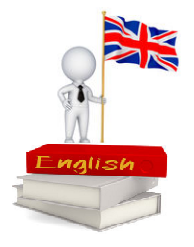 SummarySecond YearUnits (Monday and Thursday)U1 My familyU2 What time is it ?U3 What do you like ?U4 Are you hungry ?U5 What time is it (2) ?U6 May I…..U7 Is it your coat ?U8 Do you know my pet ?U9 Yesterday, today and tomorrowU10 How many…U11 My houseVocabulary (Tuesday and Friday)V1 How are you ?V2 HalloweenV3 ThangsgivingV4 Simon says...V5 Colour and classroomV6 The bodyV7 Sports (1)V8 Sports (2)V9 United Kingdom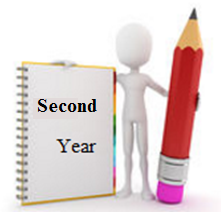 UnitsU1 My family.U2 What time is it (1) ?U3 What do you like ?U4 Are you hungry ?U5 What time is it (2) ?U6 May I…..U7 Is it your coat ?U8 Do you know my pet ?U9 Yesterday, today and tomorrowU10 How many…U11 My houseVocabularyV1 How are you ?V2 HalloweenV3 ThangsgivingV4 Simon says...V5 Colour and classroomV6 The bodyV7 Sports (1)V8 Sports (2)V9 United KingdomU1 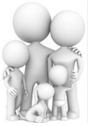 My familyLesson 1Eléments de culture : La famille royale britanniqueLa maison des Windsor :- La reine Elizabeth est l’épouse du Duc Philip.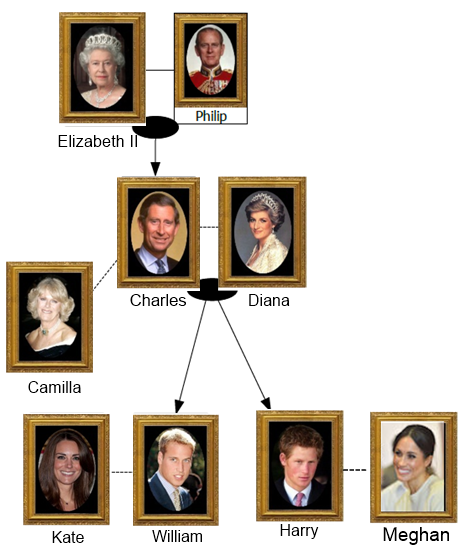 - Ils ont eu 4 enfants : Charles (1948), Anne (1950), Andrew (1960) et Edward (1964).- Charles a épousé Diana en 1981.- Ils ont eu deux enfants : William (1982) et Harry (1984).- Charles et Diana ont divorcé en 1996.- Diana est morte en 1997 à Paris dans un accident de voiture.- Charles a épousé Camilla en 2005.- William et Kate se sont mariés le 29 avril 2011. - Kate et William ont trois enfants (Prince George né le 22 juillet 2013, Princesse Charlotte née le 2 mai 2015 et Prince Louis né le 23 avril 2018)- Harry et Meghan se sont mariés le 19 mai 2018- Harry et Meghan ont deux enfants (Archie né le 6 mai 2019 et Lilibet née le 4 juin 2021)Lesson : My family (Voir V3 année 1)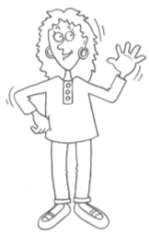 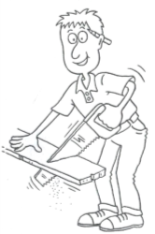 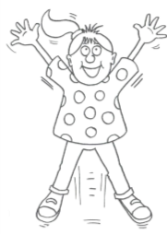                 My mother                   My father                    My sister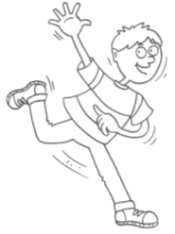 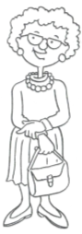 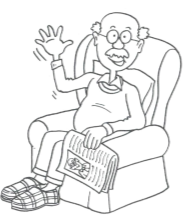                 My brother             My grandmother       My grandfatherLesson 2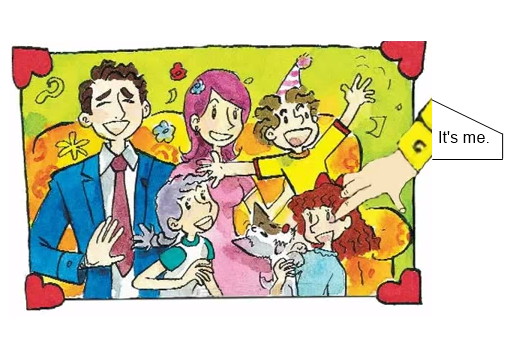 Lesson : My name is Lisa,              my mother is teacher,              my father is fireman.              I have one brother and one sister.               I have a dog  and a cat. 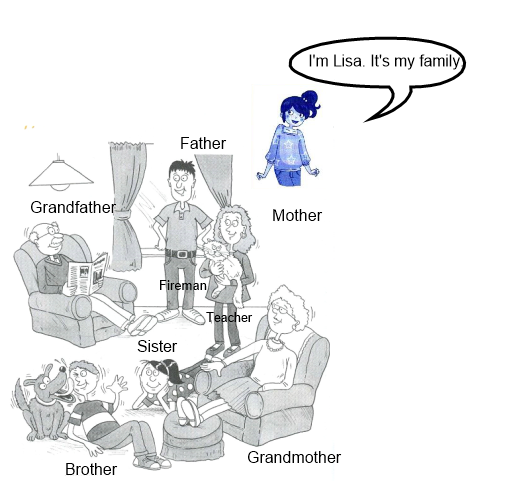 Lesson 3Lesson : What’s his job ?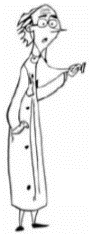 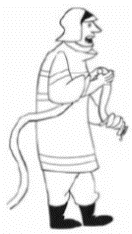 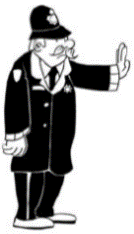 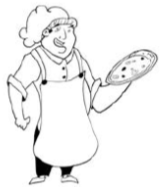       Doctor                 Fireman        Policeman                   Cook             What’s her job ?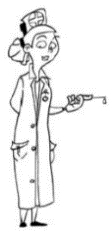 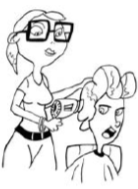 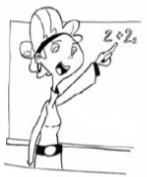 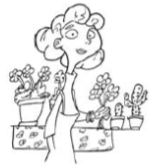       Nurse               Hairdresser               Teacher                 FloristLesson : My family 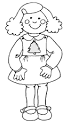 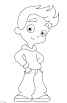 My cousinsLesson 4Dialogue : My familyContexte :Ba présente sa famille à son amie Mai.Dialogue :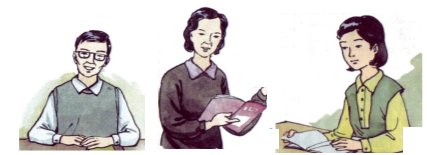 MAI : Hi, I'm Mai. I'm thirteen years old. I'm student.BA: Hi, I'm Ba. I'm twelve years old. I'm student too.MAI : How many people are there in your family, Ba ?BA : There are four people in my family. (Ba montre une photo de sa famille à Mai)MAI : Who is this ?BA : This is my father.MAI : What is his name ?BA : His name is Ha. He is the teacher.MAI : Who is this ?BA : This is my mother.MAI : What is her name ?BA : Her name is Nga. She is the teacher too.MAI : And, Who is this ?BA : This is my Sister, LanMAI : How old is she ?BA : She is fifteen. She is a student.Tongue Twister : Henry and Holly live on a hill.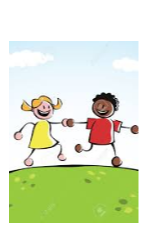 Henry et Holly vivent sur une colline.Le « h » expiréGrammaire : Le déterminant a.	He’s a boy.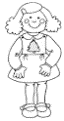 	                                                                 She’s a girl.Lesson 5Dialogue : Hello, how are you ?Contexte :Apprendre à se présenter et à dire son âge en anglais, c’est facile avec Ben et ses amis Sue et Jim !Dialogue :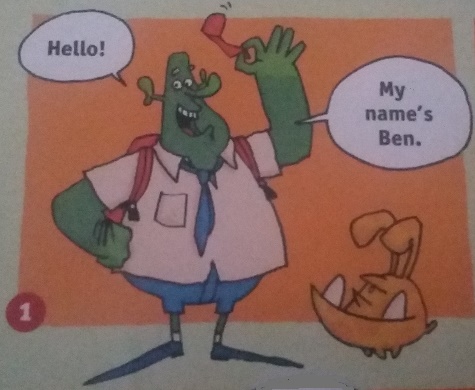 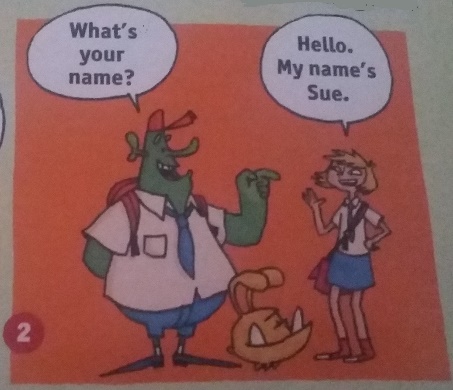 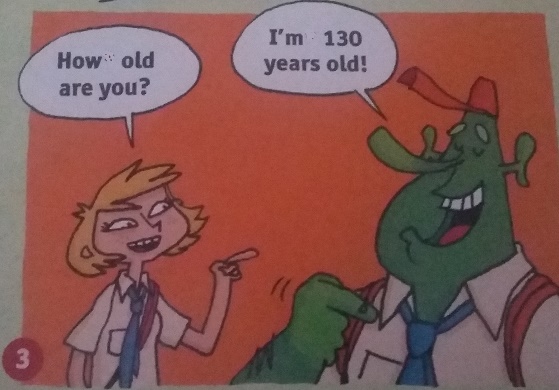 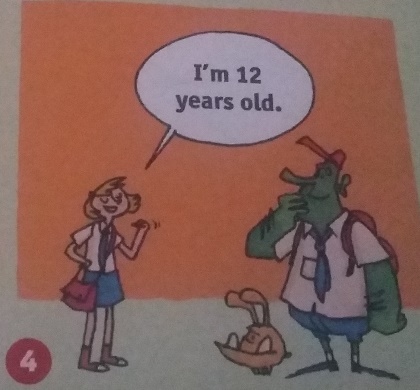 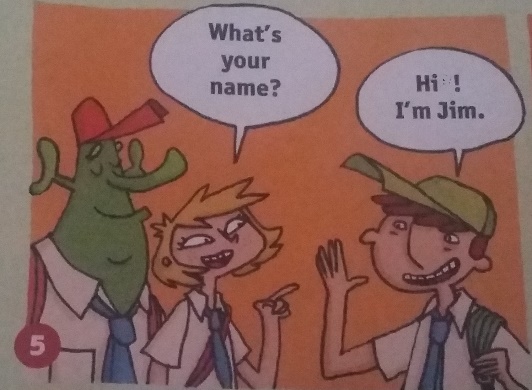 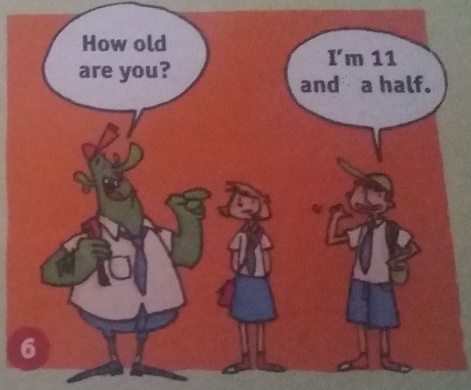 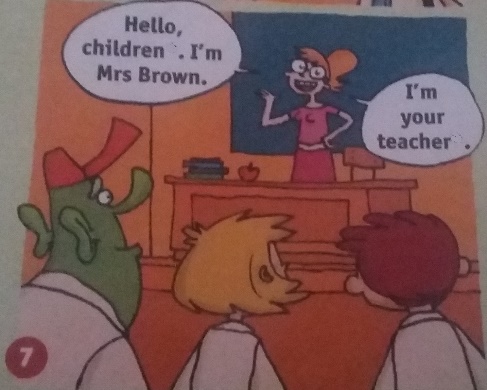 U2 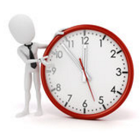 What time is it (1) ?Lesson 1Eléments de culture : Le Canada : villes et fuseaux horaires (Voir carte des fuseaux horaires U4 année 1)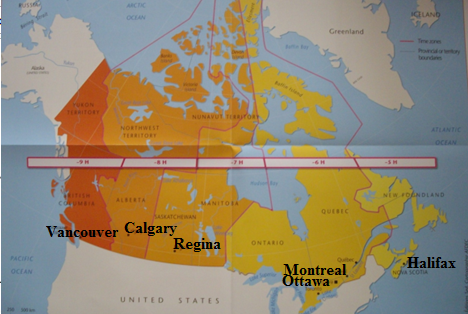 Le Canada est un vaste territoire divisé en 5 fuseaux horaires. Lorsqu'il est 15h à Paris, il est 10h à Halifax, 9h à Montréal, 8h à Regina, 7h à Calgary et à peine 6h à Vancouver.Lesson : Canada is a very big country. When it's ten o'clock on the East coast, it's six o'clock on the West coast.Carte d’identité du Canada : Langue : Anglais et Français (Québec)Capital : OttawaRégime politique : Démocratie parlementaireSuperficie : 9 984 670 km²Population : 36,2 millions d'habitants. (2016)Monnaie : dollar canadienLesson 2Lesson : What time is it ?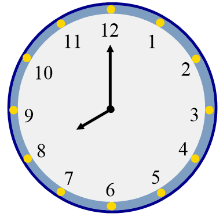 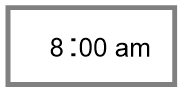 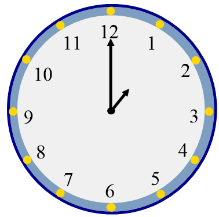 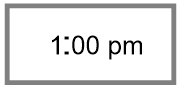  Good morning ! It's eight o'clock        Good afternoon ! It's one o'clock           AM, time for breakfast.                         PM, time for lunch.                                      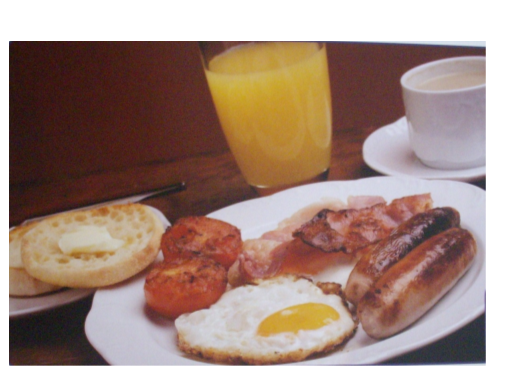 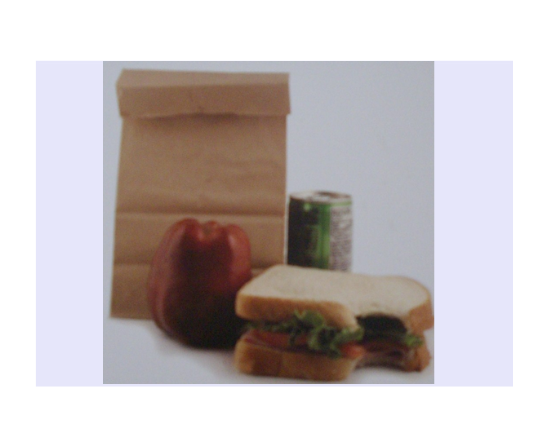 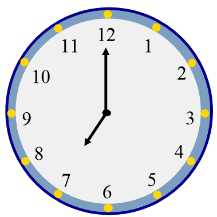 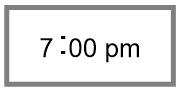 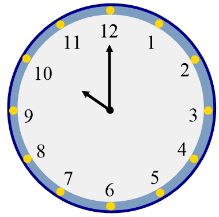 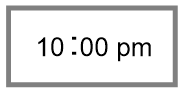    Good evening ! It's seven o'clock          Good night ! It's ten o'clock           PM, time for dinner.                            PM, time for bedtime.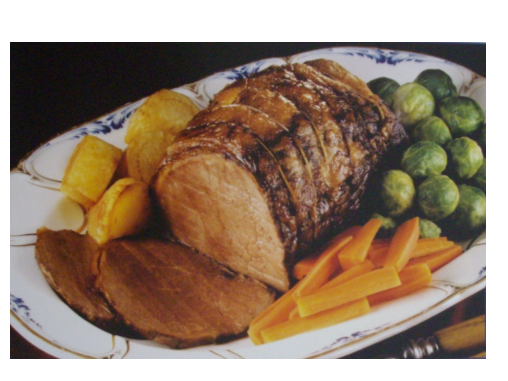 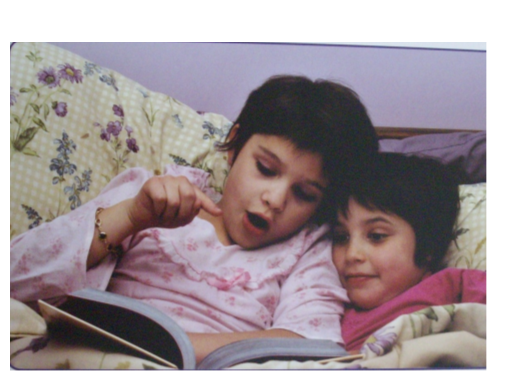 Lesson 3Tongue Twister : What time is it, Tom? Is it ten Tom ?                   Question ouverte        Question ferméeQuelle heure est-il ? Est-il dix heures Tom ?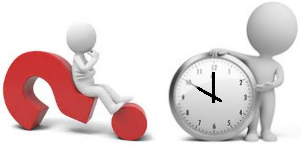 L’intonation montante et descendante dans les questions et le son [t]Grammaire : L’inversion sujet/verbe dans les questions.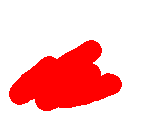 	What colour is it ?		It is red.	What day is it ?		It is Monday.      MONDAY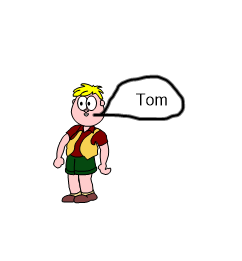 	What is your name ?		My name is Tom.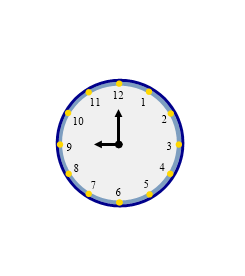 	What time is it ?		It is nine o'clock.Lesson (Voir U4 année 1) : The numbers : one, two, three, four, five, six, seven, eight, nine, ten, eleven, twelve.Lesson 4Dialogue : What time is it ?Contexte :Tina et Tom sont amis. Tina est en vacances à Halifax et appelle son ami Tom à Vancouver pour lui souhaiter son anniversaire.Dialogue :TINA : Good morning Tom ! Happy birthday !TOM : Good... morning... Tina. (sleepy voice) What time is it ?TINA : It's ten o'clock. Breakfast time !TOM : No ! It's six o'clock here !... Bed time !TINA : Oh ! Sorry ! Good night... and happy birthday !TOM : Thank you very much Tina !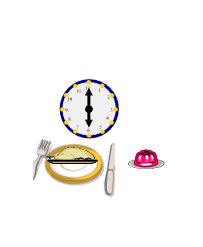 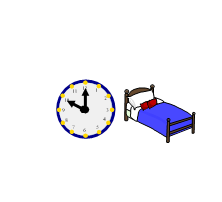 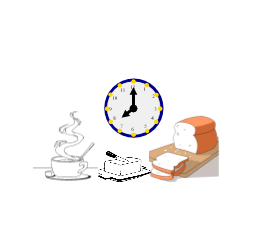 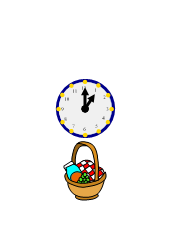 U3 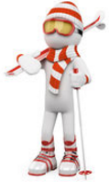 What do you like ?Lesson 1Eléments de culture : Le Canada et les sports (les jeux olympiques d’hiver)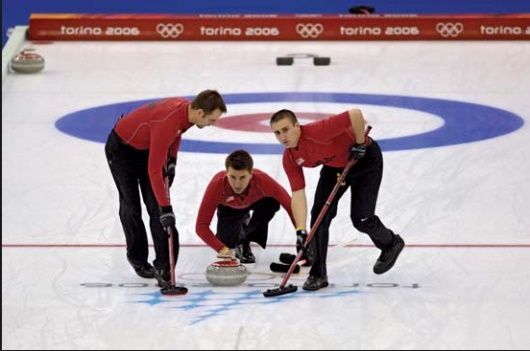 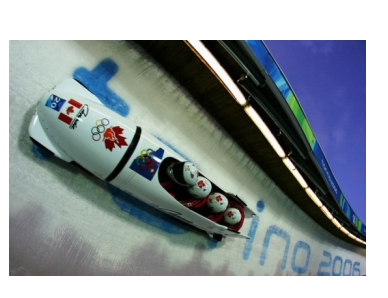 Calgary a accueilli les jeux olympiques d'hiver en février 1988. Les sports d'hiver alors représentés étaient : le biathlon, le bobsleigh, le hockey sur glace, la luge, le patinage artistique, le patinage de vitesse, le combiné nordique, le ski alpin, le saut à ski et le ski de fond. Maintenant, on peut rajouter le curling, le skeleton et le snowboard.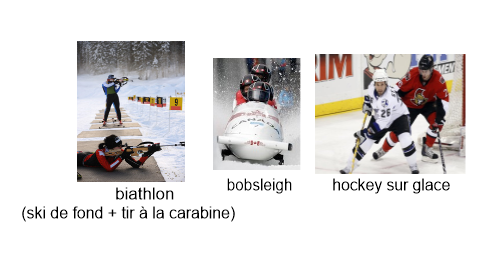 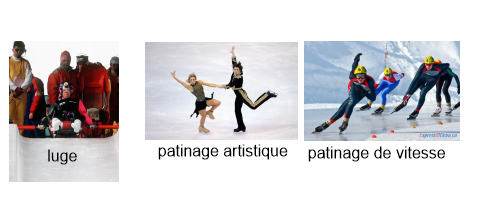 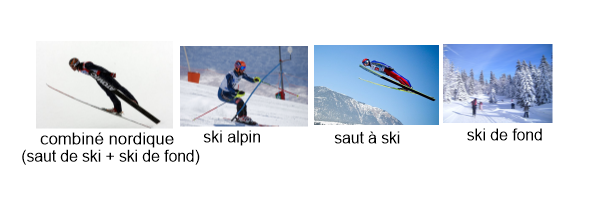 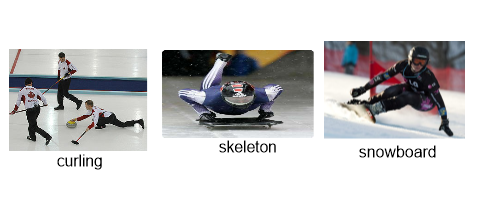 Le sport le plus regardé à la télévison au Canada est le hockey sur glace, le deuxième étant le curling.Lesson : Ice hockey, bobsleigh, ice skating, figure skating, Alpine and Nordic skiing are traditional winter olympic sports.Lesson 2Lesson : Vocabulary 1 (Voir U7 année 1, U6 année 2)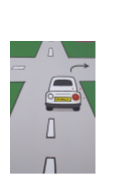 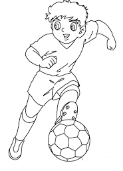 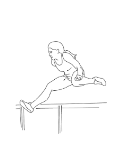                    to turn               to play football                      to jump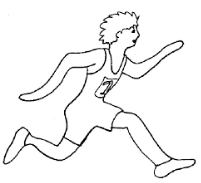 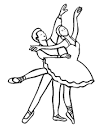 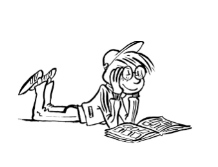                 to run                            to dance                         to readGrammaire : Après I can je ne mets pas le to de l’infinitif. Après I like je mets le to de l’infinitif.	What can you do ?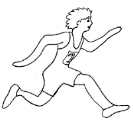 		I can run. 		I can't jump.	What do you like to do ?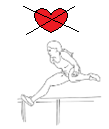 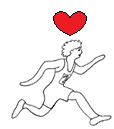 		I like to run.		I don’t like to jump.Lesson 3Lesson : Vocabulary 2 (Voir U7 année 1, U6 année 2)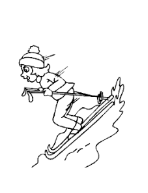 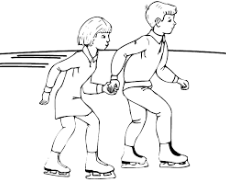 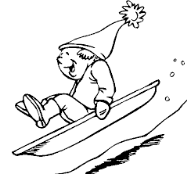                  the ski                     the ice skate                 the sledge                  to ski                            to skate                    to slide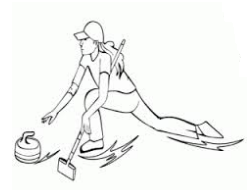 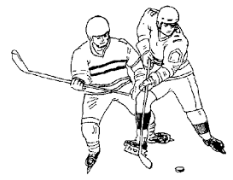 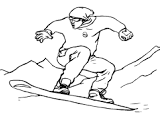               to play curling            to play ice hockey       the snowboard                                                                                             to slideTongue Twister : On Wednesdays, ten Canadians sledge, skate and play. But not today.Le mercredi, dix canadiens font de la luge, patinent et jouent. Mais pas aujourd'hui.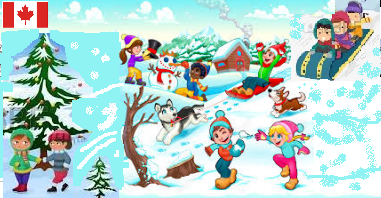 Les phonèmes [ei] et [e] Lesson 4Grammaire : Utiliser les mots de liaison : and (et), but (mais), or (ou).	What do you like to do ?		I like to ski but I don't like to slide or to skate.	What can you do ?		I can play football and I can't swim.	What do you like ?		I like the snowboard and the sledge.Dialogue : Do you like to ski ?Contexte :Tina et Matt passent leurs vacances de février à la montagne.Dialogue :TINA : What is the weather like today, Matt ?MATT : Today, it's snowy and cold.TINA : Wonderful ! Do you like to ski Matt ?MATT : I don't and I'm tired !TINA : Oh ! Can you skate ?MATT : Yes, I can but I don't like to skate !TINA : Matt, do you like sports ?MATT : Sure Tina ! But only on Sunday afternoons, and only on television !U4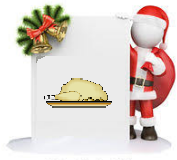 Are you hungry ?Lesson 1Eléments de culture : Le repas de Noël en Australie.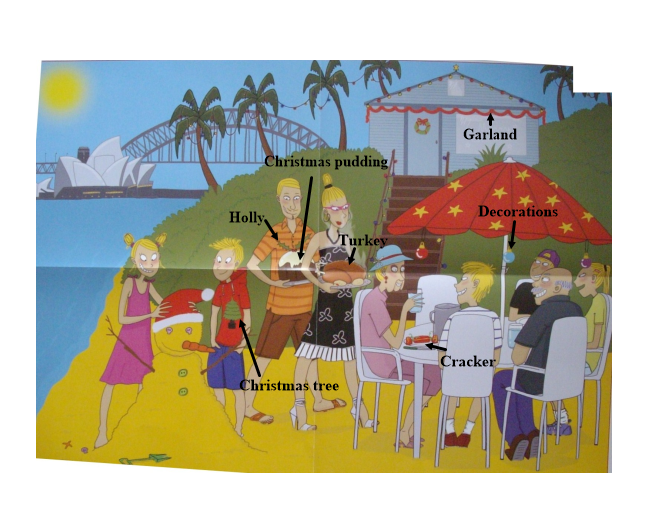 L'Australie se situant dans l'hémisphère Sud, on fête Noël en plein été et souvent il fait très chaud. Le repas de Noël peut se transformer en pique-nique amélioré ou en barbecue sur la plage.Le 25 décembre, les enfants découvrent leurs cadeaux (présents) apportés par le Père Noël (Father Christmas) . La traditionnelle dinde de Noël (Turkey)  est servie au repas accompagnée de différents légumes et arrosée de sauce (gravy) , suivie du gâteau (Christmas pudding) . L'Australie accueillant plusieurs nationalités certaines familles remplacent le plat par du gigot ou des fruits de mer.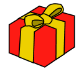 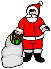 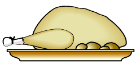 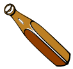 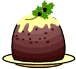 Comme dans les autres pays anglophones, au début du repas ou avant le dessert, chaque invité reçoit un cracker (craker)  dans lequel on trouve une blague, un petit gadget ou un chapeau en papier.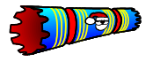 Concours de surf le 25 décembre : Le Père Noël peut arriver en hélicoptère, à dos de kangourou, en bateau…mais le plus souvent c’est en surf !  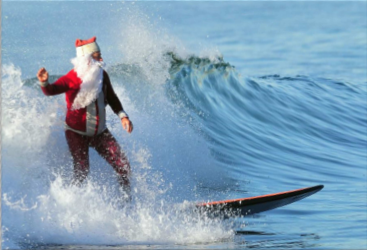 Il  participe d’ailleurs à un concours de surf où tous les participants sont déguisés...en Père Noël.L'Australie a pour capitale Canberra et compte 24 millions d'habitants (2016).Lesson : In Australia, Christmas is in summer. It's very hot and Australians have Christmas lunch in the garden or on the beach.Lesson 2Lesson : Vocabulary 1 (Voir U8 année 1, U10 année 2)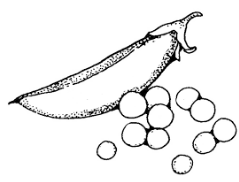 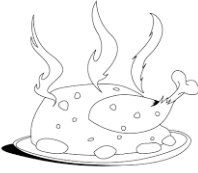 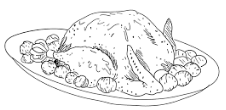                peas                         chicken                             turkey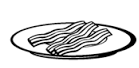 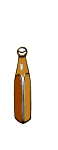 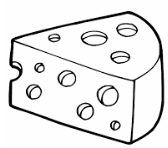                             bacon                        gravy                    cheeseLesson : Are you hungry ? 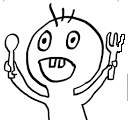 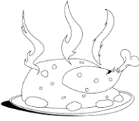          	 	Yes, I am. I like to eat chicken.         		No, I'm not.Lesson 3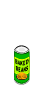 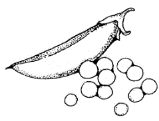 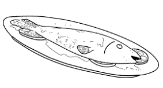 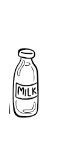 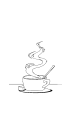 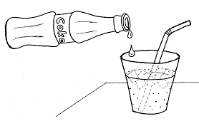 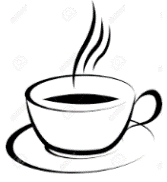 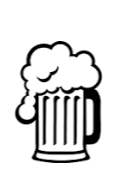 Lesson : Vocabulary 2 (Voir U8 année 1, U10 année 2)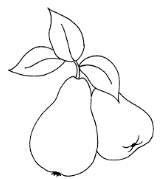 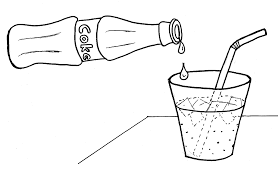 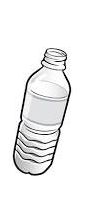           pears                           coke                        coffee            water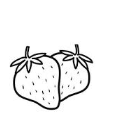 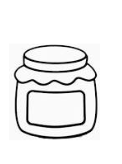 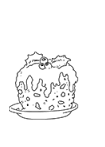                strawberries              marmalade         Christmas puddingLesson : Are you thirsty ? 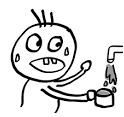         		Yes, I am. I like to drink coffee.          		No, I'm not. Lesson 4Tongue Twister : Carrots, peas, peaches and pears please !Carottes, pois, pêches et poires, s’il vous plaît.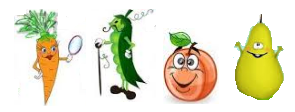 Le pluriel de [s], en [z] et [iz]Grammaire : Les réponses brèves : Yes, I am/do/can, No, I’m not/don’t/can’t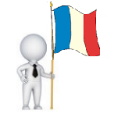 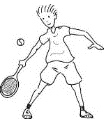 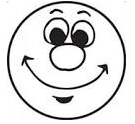 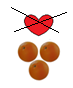 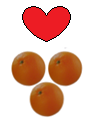 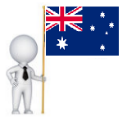 Lesson 5Dialogue : Are you hungry ?Contexte :Mr. Bean et Mrs. Pea sont collègues de travail.Dialogue :Mr. BEAN : I'm thirsty ! What time is it Mrs. Pea ?Mrs. PEA : It's one o'clock. Lunchtime ! Are you hungry Mr. Bean ?Mr. BEAN : Yes, I am. Let's have lunch !Mrs. PEA : Do you like to eat peas and chips ?Mr. BEAN : No, sorry Mrs. Pea, I don't like peas...Mrs. PEA : What do you like to eat ?Mr. BEAN : I like to eat beans.Mrs. PEA : Ok, let's have beans, Mr. Bean !...U5 What time is it (2) ?Lesson 1Eléments de culture : Les paysages australiens.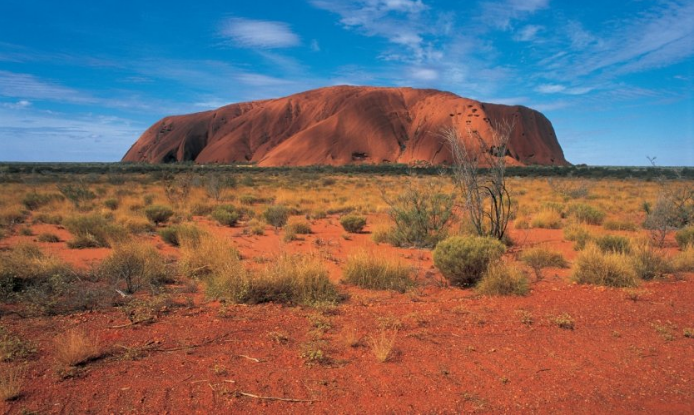 La plupart des Australiens habitent le long des côtes (surtout sur la côte Est). La majeure partie du pays est constituée de grands espaces où seule la nature est présente, et d'un endroit à l'autre les paysages, la faune et la flore sont très variés. On peut trouver des espaces désertiques, des immenses plages le long de la barrière de corail, des paysages de montagnes ou encore des forêts tropicales.Dans le centre, Ayers Rock (Mount Uluru) offre un paysage unique. Il faut faire 9 km pour faire le tour de ce gros rocher rouge (monolithe le plus grand du monde) planté au milieu du désert haut de 348 m. Ce rocher est un lieu sacré, chargé de mythes et de légendes pour le peuple aborigène.Il y a 9h de décalage entre Sydney et Paris. L'Australie est un vaste territoire divisé en 3 fuseaux horaires. Lorsqu'il est 15h à Paris, il est 24h à Sydney. (Voir carte des fuseaux horaires U4 année 1)Lesson : Australia is a very big country and time can be different from one place to another.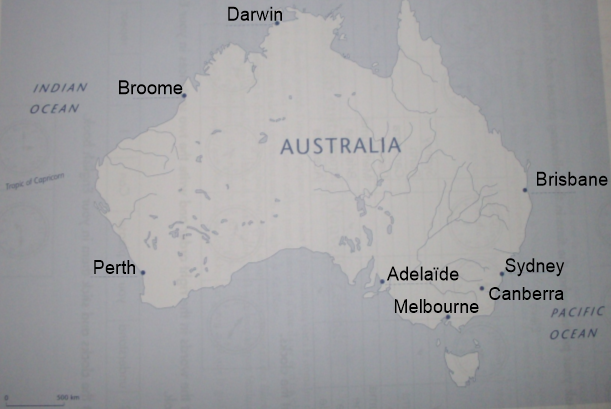 Carte d’identité de l’Australie : Langue : Anglais Capital : CanberraRégime politique : Etat fédéral formé de six états (Quensland, New South Wales, Victoria, South Australia, Western Australia, Tasmanie) et de deux territoires (Northern Territory, Australian Capital Territory)Superficie : 7 686 850 km²Population : 24 millions d'habitants (2016).Monnaie : dollar australienLesson 2Lesson (Voir U4 année 1) : The numbers : five, ten, fifteen, twenty, twenty-five.Lesson : What time is it ?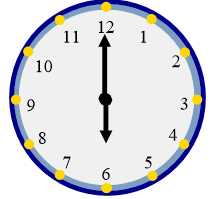 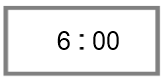 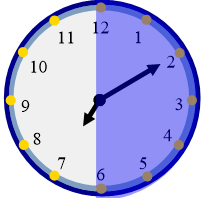 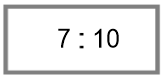    It's six o'clock. (Voir U2 année 2) It's ten past seven.     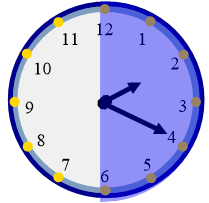 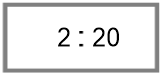 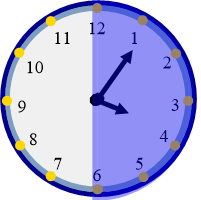 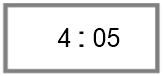     It's twenty past two.                     It's five past four.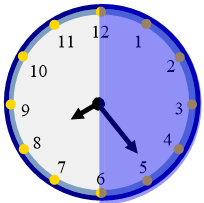 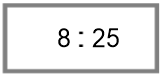 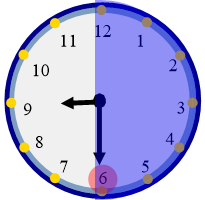 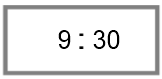      It's twenty-five past eight.           It's half past nine.Dialogue : What time is it ?Contexte :Deux élèves A et B doivent retrouver l’heure de chaque ville d’Australie. A cause du décalage horaire, il n'est pas la même heure dans toute l'Australie, il faut qu’ils retrouvent l'heure de chaque ville.Dialogue :Lesson 3Lesson : What time is it ?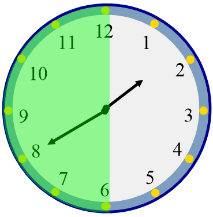 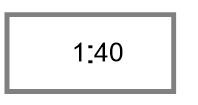 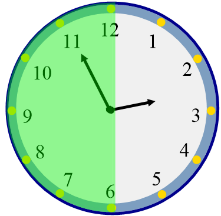 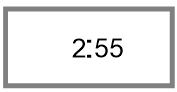   It's twenty to two.                            It's five to three.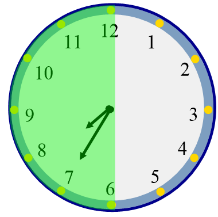 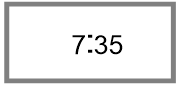 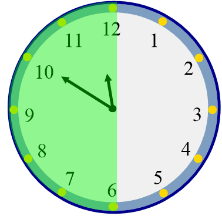 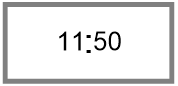    It's twenty-five to eight.                    It's ten to twelve.Lesson 4Tongue Twister : Is it a quarter past five or half past five, Pam ?Est-ce qu’il est cinq heures et quart ou cinq heures et demie, Pam ? 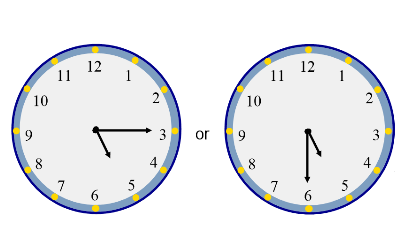 Le graphème a : [ae], [a :], [Ə] et [Ͻ :] Lesson : What time is it ?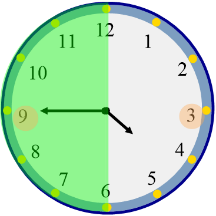 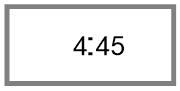 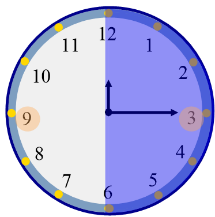 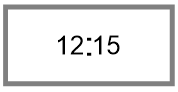    It's a quarter to five.                       It's a quarter past twelve.Lesson 5Grammaire : La modalité can : capacité	I don't understand. 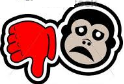 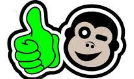 		Can you repeat, please ?			Yes, I can.			No, I can’t.	Can you come here, please ?		Yes, I can.		No, I can’t.Dialogue : What time is it ?Contexte :Tom a pris l'avion à Perth et atterrit à Sydney. Le pilote vint d'annoncer l'heure locale...Dialogue :TOM : Excuse me ! What time is it ?HOSTESS : It's half past six.TOM : Can you repeat, please ?HOSTESS : It's half past six.TOM : I don't understand...HOSTESS : The time is different here !TOM : Oh yes ! The time is not the same everywhere in Australia !HOSTESS : Yes, it's 4.00 in Perth but it's 6.30 in Sydney. It's dinner time here !...U6 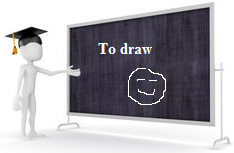 May I...Lesson 1Eléments de culture : La Nouvelle-Zélande : les sports d’été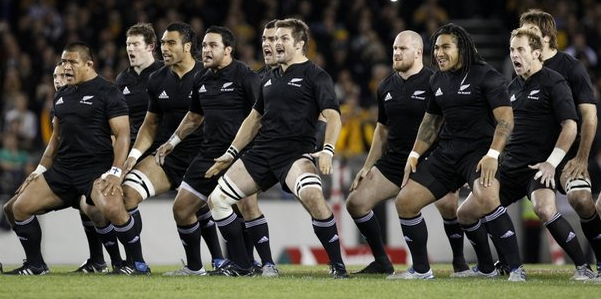 La Nouvelle-Zélande possède l'une des équipes nationales les plus connues dans le domaine du rugby : celle des All Blacks. Cette équipe chante le Ka Mate avant chaque match.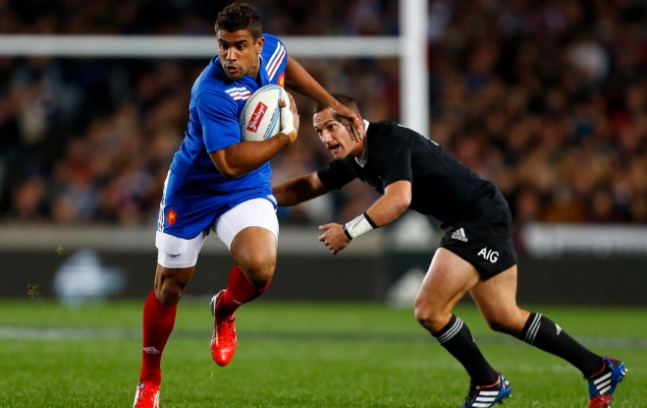 D'autres sports sont pratiqués comme le cricket, le netball, la voile ou le hockey sur gazon.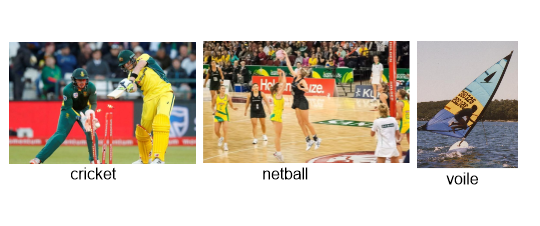 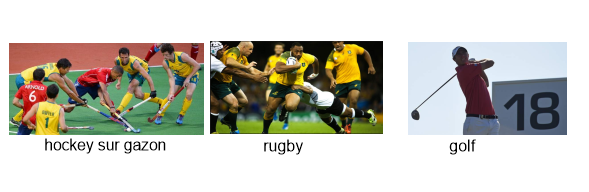 Lesson : Rugby, cricket, netball and golf are popular sports in New Zealand.Lesson 2Lesson : Vocabulary 1 (Voir U7 année 1, U3 année 2)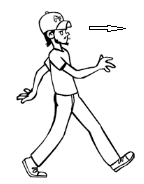 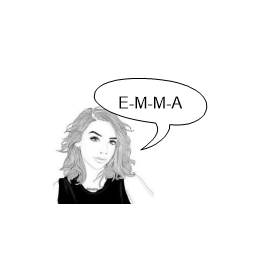 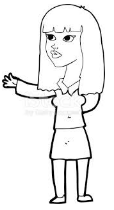                  to go to                     to spell                                 to show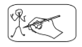 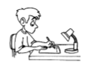 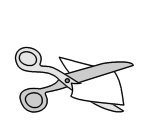                    to draw                     to write                          to cutGrammaire : La modalité can : Est-ce que tu peux... ?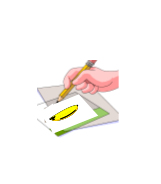 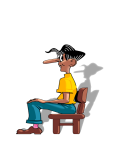 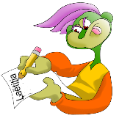 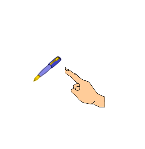 Lesson 3Lesson : Vocabulary 2 (Voir U7 année 1, U3 année 2)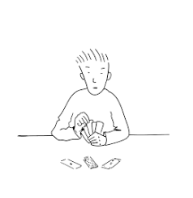 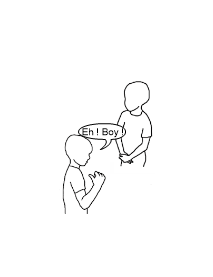 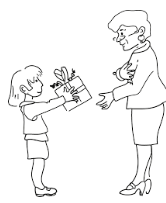 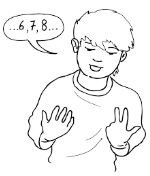 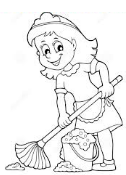             to play               to call          to give         to count         to cleanGrammaire : La modalité may : Permission : Puis-je.... ? Est-ce que j’ai le droit ... ?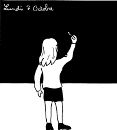                 May I write the blackboard ? Tongue Twister : I can write/and spell my name./May I call/the register ?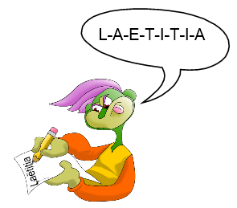 Je peux écrire et épeler mon nom. Puis-je appeler le registre ?Les groupes de souffle dans la phrase.Lesson 4Dialogue : May I...Contexte :La classe vient de débuter. Jenny se propose pour les différents rituels du matin.Dialogue :JENNY : Please, teacher, can I help ?TEACHER : Yes Jenny. Can you clean the whiteboard, please ?JENNY : Sorry, I can't. I'm too short !TEACHER : So, stand on a chair.JENNY : Thank you teacher ! May I write the date now ?TEACHER : Yes, you may Jenny. Please, write the date !JENNY : Teacher, may I take a green marker to write the number ?TEACHER : Yes, you may Jenny. Can you be quiet now !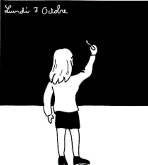 Grammar : 	Can I write the date, please ?		Yes, you can.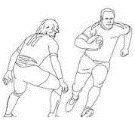 	Can I play rugby, please ?		No, you can't.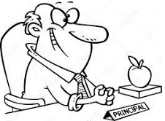 	May I call you "headmaster", please ?		Yes, you may.U7 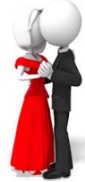 Is it your coat ?Lesson 1Eléments de culture : Les symboles de l’Irlande.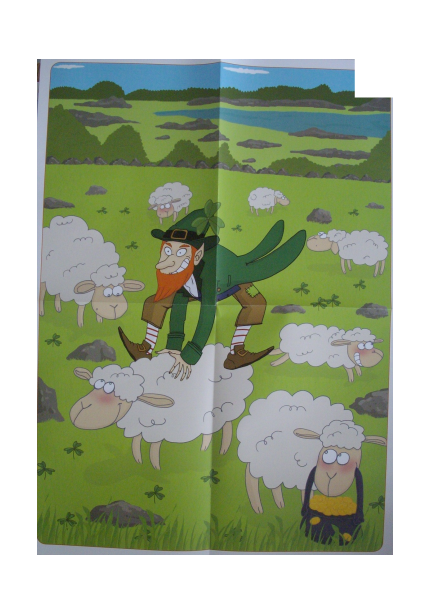 La tradition Irlandaise veut que le Leprechaun ressemble à un lutin barbu roux, vêtu de vert avec des souliers à boucles et qu'il habite au pied d'un arc-en-ciel, où il cache un pot rempli d'or.Le leprechaun serait le gardien de chaudrons pleins de pièces d'or car en plus de cordonnier des fées (son premier métier) il aurait le rôle de banquier du petit monde. Il se veut donc méfiant envers les humains qu'il sait cupides et imbéciles, car il craint pour ses trésors. Son espace de vie se cantonne aux buissons depuis lesquels il bondit vers d'autres ravines. Il est rapide et si malgré tout vous l'attrapez, alors n'écoutez pas ses promesses de fortune en échange de sa liberté, il vous filerait entre les doigts. La légende veut par ailleurs, de ne pas le lâcher des yeux : un seul clignement d'oeil de votre part suffirait au Leprechaun  pour disparaître de votre vue comme par magie !Lesson : The Leprechaun, the shamrock and the sheep are the symbols of Ireland.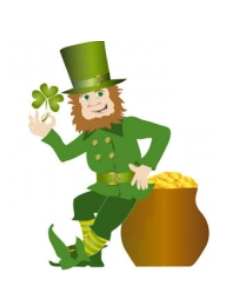 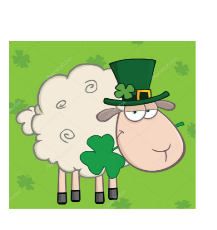 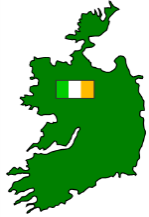 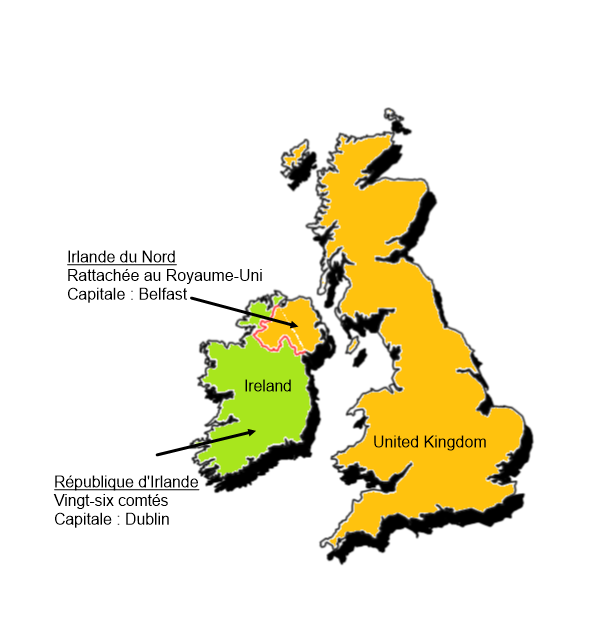 Carte d’identité de l’Irlande : Superficie totale : 84 412 km²Nombre d'habitants : 5,7 millions (2011)Lesson 2Lesson : Vocabulary 1 (Voir U10 année 1)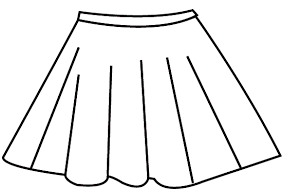 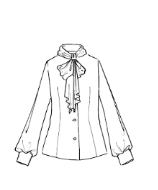 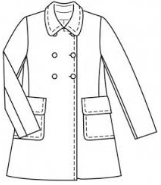                     a skirt                         a blouse                         a coat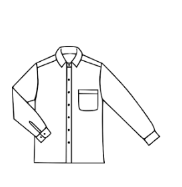 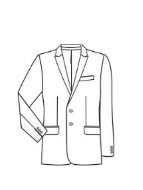 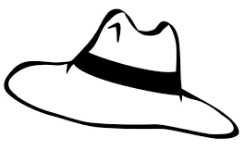                  a shirt                              a jacket                        a hatLesson : Is it a skirt ?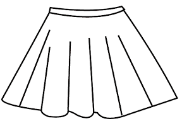               	Yes, it is. 		No, it isn't.Lesson 3Lesson : Vocabulary 2 (Voir U10 année 1)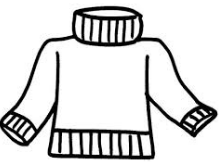 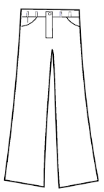 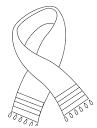                  a jumper                     trousers                   a scarf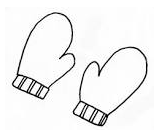 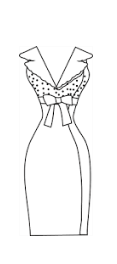 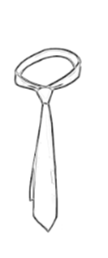 gloves (one glove/two gloves)             a dress                    a tieGrammaire : les adjectifs possessifs : my/your/her/his	Is it my jumper ? (1ère personne du singulier)		Yes, it is. 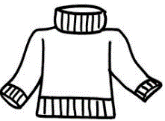 		No, it isn't.	Is it your jumper ? (2ème personne du singulier)		Yes, it is. 		No, it isn't.	Is it his jumper ? (3ème personne du singulier masculin)		Yes, it is. 		No, it isn't.	Is it her jumper ? (3ème personne du singulier féminin)		Yes, it is. 		No, it isn't.Lesson 4Tongue Twister : Are her thirteen shirts better than one jumper ?                                                            Mieux que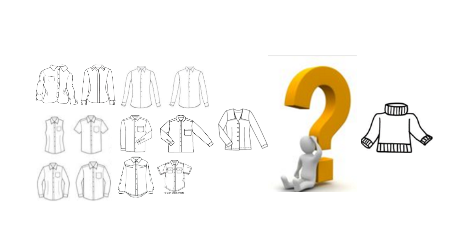 Est-ce que ses treize chemises sont mieux qu'un pull ?Les phonèmes [з:] et [Λ] Dialogue : Is it your coat ?Contexte :Jane aide Ned à ranger sa chambre. Leurs vêtements sont éparpillés dans la pièce.Dialogue :JANE : Is it your coat ? It's too long for you !NED : Yes, it is. It's my green coat.JANE : Oh ! Look at this beautiful scarf. It's green and brown. Do you like to wear scarves Ned ?NED : Yes, I like to wear scarves ! And look : my green gloves are there under my bed !JANE : What colour do you like ?NED : I love green ! It's my favourite colour !JANE : Sure ! A green coat, a green and brown scarf and green gloves ! You look like a Leprechaun.NED : It's normal, I'm Irish !Lesson : What does she wear ?		She wears a blue blouse, 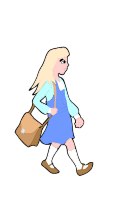 		a blue dress,		white socks, 		brown shoes and a brown bag.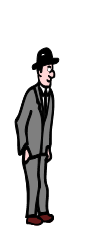 	What does he wear ?		He wears a grey jacket, a white shirt,		a black tie, grey trousers, 		brown shoes and a black hat.U8 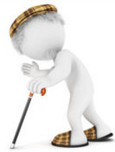 Do you know my pet ?Lesson 1Eléments de culture : L’Irlande : La Saint-Patrick.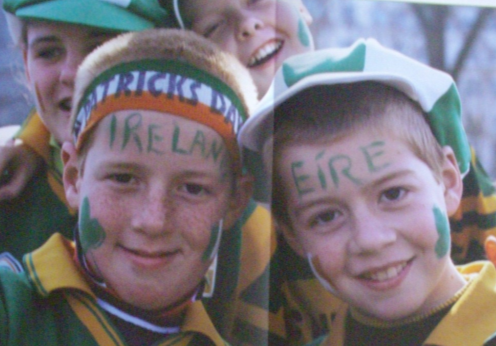 Saint-Patrick, de son vrai nom Maewyn Succat, est né vers l'an 387 en Ecosse. A 16 ans, il est fait prisonnier par des pirates, puis vendu comme esclave en Irlande. Il apprend alors le gaélique, la langue irlandaise, puis il s'enfuit en Gaule.Quand il revient, il se donne pour mission d'évangéliser l'Irlande. Il réussit à convertir les habitants à la religion catholique en leur expliquant le mystère de la Trinité (désignation de Dieu en trois personnes distinctes : Père, Fils et Saint-Esprit) avec un trèfle à trois feuilles qui deviendra le symbole de la Saint Patrick.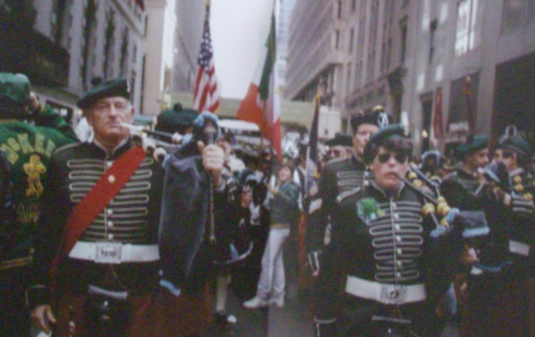 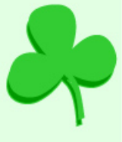 Depuis 1762, la fête catholique de la Saint-Patrick est célébrée par les Irlandais du monde entier. Tout le monde s'habille alors en vert.Maewyn Succat est mort le 17 mars 461, c'est pour cela que la Saint-Patrick est célébrée le 17 mars. On se réunit entre amis autour d'un bon repas arrosé de beaucoup de bière.Lesson : In Ireland, people celebrate Saint-Patrick's Day on March 17th. On that day, everybody wears green clothes.Lesson 2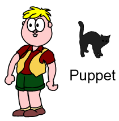 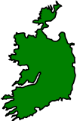 Lesson : Vocabulary 1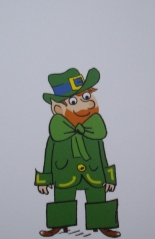 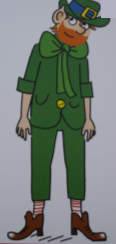                     Leprechaun is small.                   Leprechaun is tall.     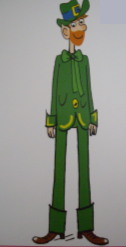 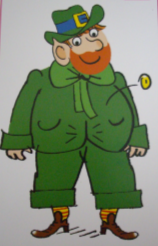                    Leprechaun is thin.                        Leprechaun is fat.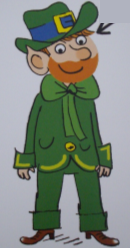 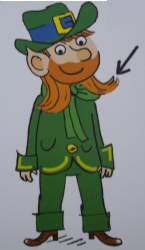          Leprechaun has got short hair.        Leprechaun has got long hair.Lesson 3Lesson : My body. (Voir V6 année 2)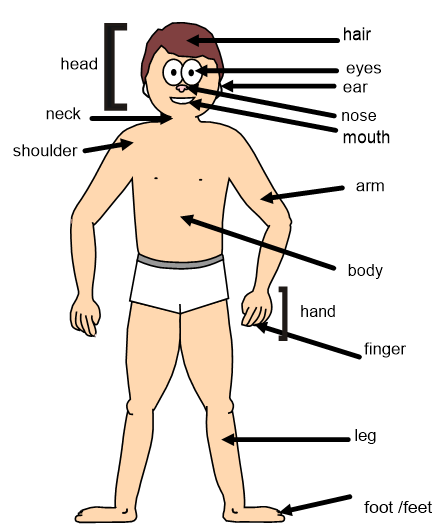 Dialogue : Ben describes himselfContexte :J’ai les cheveux courts, les yeux bleus, la peau verte !... C’est facile de se décrire avec Ben et ses amis.Dialogue :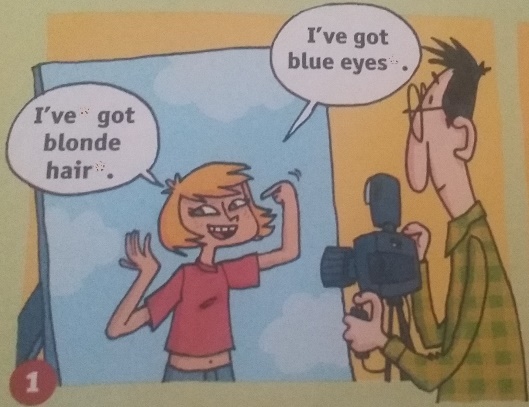 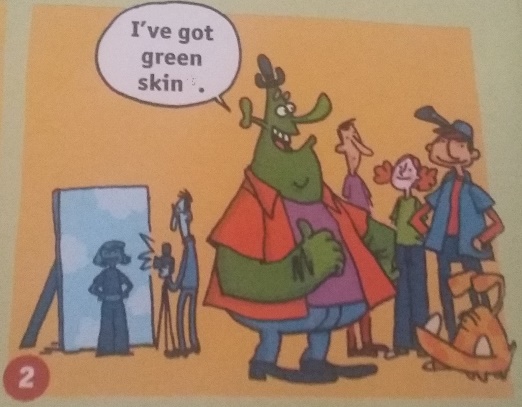 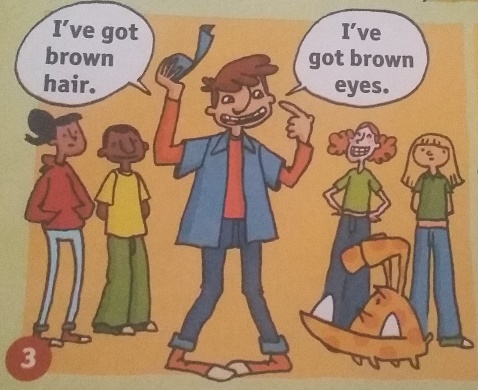 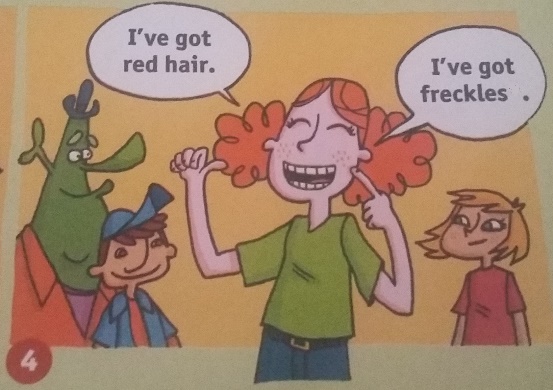 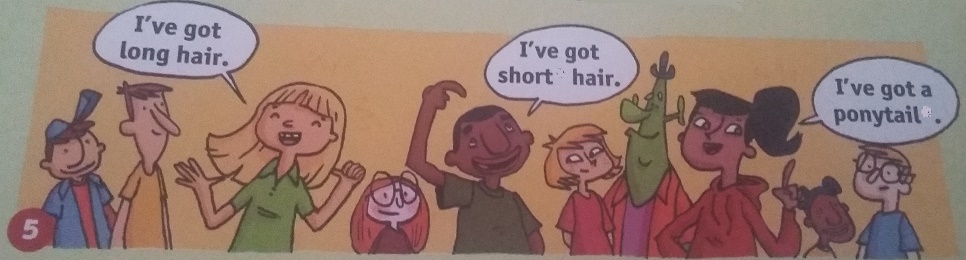 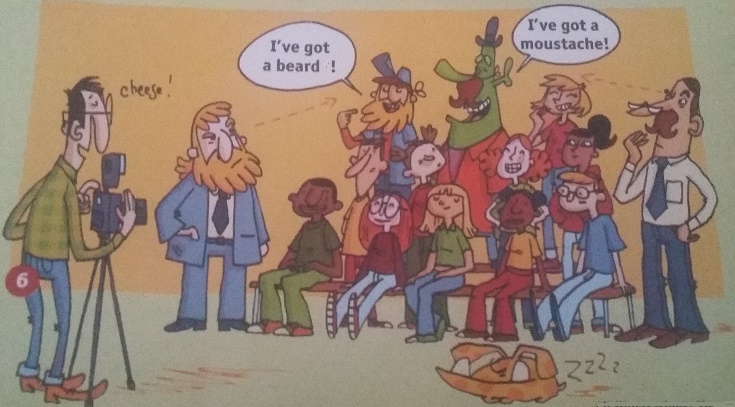 Lesson : Vocabulary 2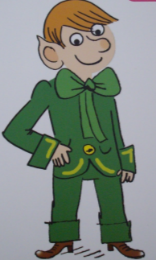 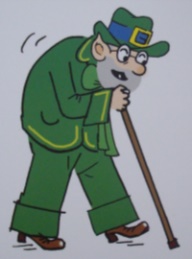             Leprechaun is young.                    Leprechaun is old.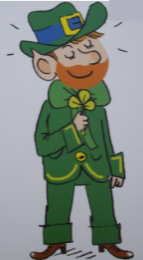 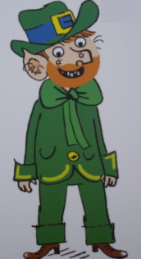               Leprechaun is nice.                       Leprechaun is ugly.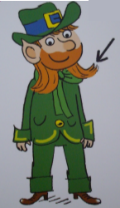 Lesson : Do you know my Leprechaun ?		My Leprechaun has got long hair.		My Leprechaun is young.		My Leprechaun wears a green jacket. Lesson : My monster is tall. My monster is thin. My monster is young. My monster has got a blue head. My monster has got two red eyes, four yellow ears, three purple mouths and a green nose. My monster has got a pink body, six grey arms, six red hands, four grey legs and four black feet. My monster has got long orange hair.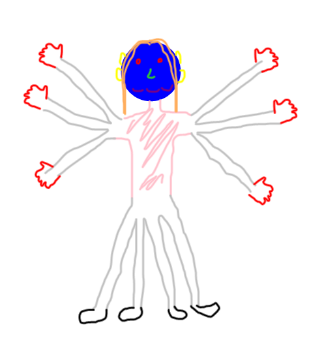 Lesson 4Tongue Twister : My dog is not tall at all, he is short and small !Mon chien n’est pas grand, il est petit, petit.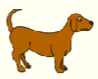 Les phonèmes [ɑ] et [Ͻ :] Grammaire : L’adjectif épithète se place toujours devant le nom.	I've got green eyes.	He's got blue eyes.	She's got short hair.Dialogue : Is it your coat ?Contexte :Le 17 mars, Jane est invitée à passer la soirée chez son ami Patrick. Il entre dans le salon...Dialogue :PATRICK : Hello Jane ! Do you know my cat ?JANE : Yes, I do. He is a small grey cat.PATRICK : Do you know my dog ?JANE : Yes I do. She is a short black dog.PATRICK : Do you know my friend ?JANE : No, I don't !PATRICK : He is a nice small green man... Look !JANE : Lucky you ! You've got a Leprechaun...Lesson : Do you know my brother ?		My brother is fat. My brother has 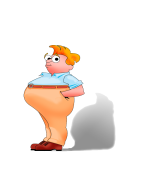 		got short orange hair. My brother 		wears orange trousers, a blue shirt 		and two brown shoes.	Do you know my father ?		My father is thin. My father is tall. 		He 's got a short black hair.		He wears a grey jacket, a white shirt,		a black tie, grey trousers, brown 		shoes and a black hat.	Do you know my grand-mother ?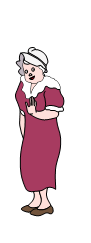 		My grand-mother is old. 		She's got a short white hair. 		She wears a grey hat, a purple dress		and two brown shoes.	Do you know Pinocchio ?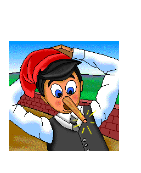 		Pinocchio has got a long nose. 		He's got a short black hair and two 		blue eyes. He wears a red hat, 		a white shirt, a black jacket 		and a grey tie.U9 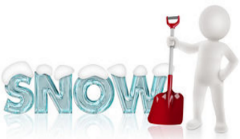 Yesterday, today and tomorrowLesson 1Eléments de culture : L’Ecosse.En Ecosse, la pluie et le brouillard donnent aux paysages de lacs et de montagnes une atmosphère plutôt irréelle. Et de nombreuses légendes écossaises sont nées comme les fantômes dans les châteaux ou encore Nessie, le très célèbre monstre du Loch Ness.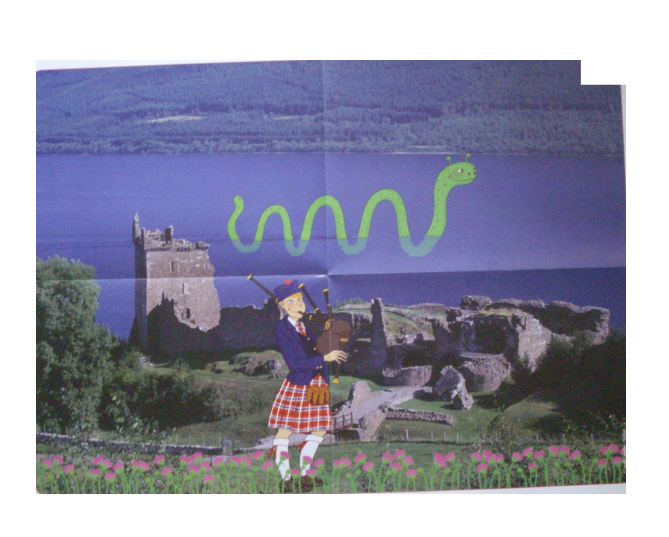 En 1960, le Loch Ness un lac de 300 m de profondeur a été sondé à la recherche du mystérieux monstre vert au long cou terminé par une toute petite tête en vain.Lesson : Nessie is the Loch Ness Monster. He's a green monster, he's got a long neck and a very small head. He lives in the Loch Ness, a lake in Scotland.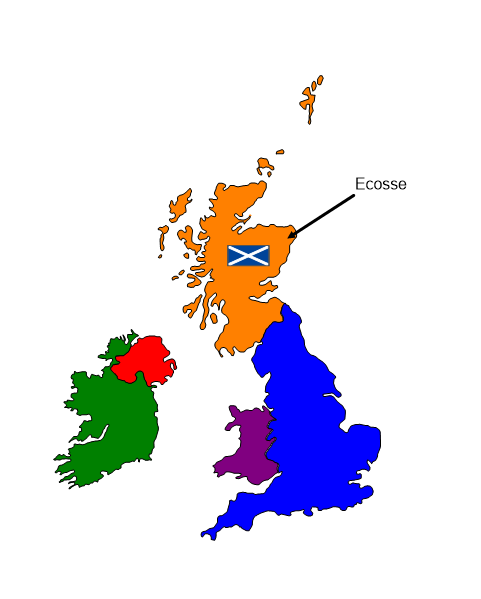 Carte d’identité de l’Ecosse : Langue : Anglais (98%), gaélique écossaisCapital : EdinburghRégime politique : Monarchie parlementaire (fait partie du Royaume-Uni)Superficie : 78 782 km²Population : 5,1 millions d'habitants. (2011)Monnaie : livre sterlingLesson 2Lesson : What is the weather like, today ?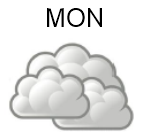 What is the weather like on Monday ?On Monday, it's cloudy.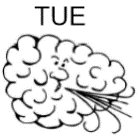 What is the weather like on Tuesday ? On Tuesday, it's windy.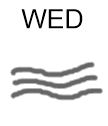 What is the weather like on Wednesday ?On Wednesday, it's foggy.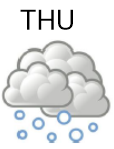 What is the weather like on Thursday ?On Thursday, it's snowy.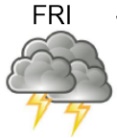 What is the weather like on Friday ?On Friday, it's stormy.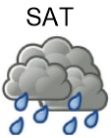 What is the weather like on Saturday ?On Saturday, it's rainy.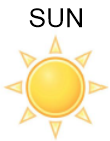 What is the weather like on Sunday ?On Sunday, it's sunny.Dialogue : What’s the weather like in country ?Contexte :Deux élèves A et B doivent retrouver le temps de chaque pays. Dialogue : A : What's the weather like in Canada ?B : In Canada, it's cloudy.B : What's the weather like in Ireland ?A : In Ireland, it's rainy.A : What's the weather like in Scotland ?B : In Scotland, it's snowy.B : What's the weather like in England ?A : In England, it's foggy.A : What's the weather like in South Africa ?B : In South Africa, it's windy.B : What's the weather like in Australia ?A : In Australia, it's sunny.Lesson 3Lesson : Weather.Yesterday                                  Today                            Tomorrow  Sunday                                   Monday                            Tuesday    was                                            is                                   will be     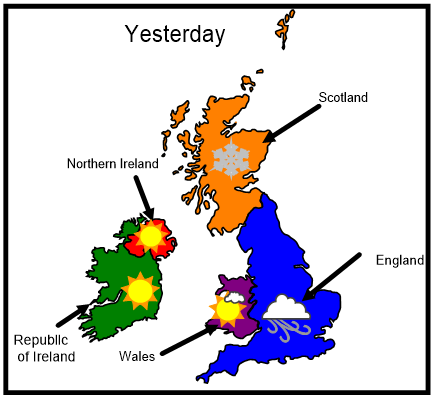 Yesterday was Sunday. In Wales, it was cloudy and sunny.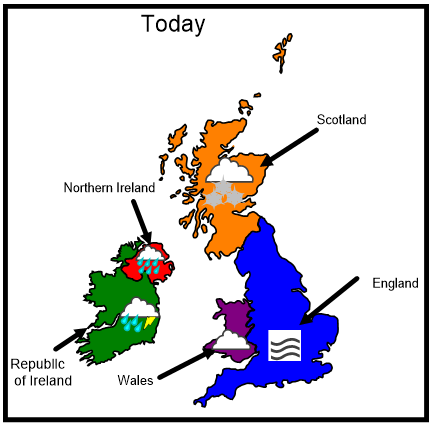 Today is Monday. In Scotland, it is cloudy and snowy. 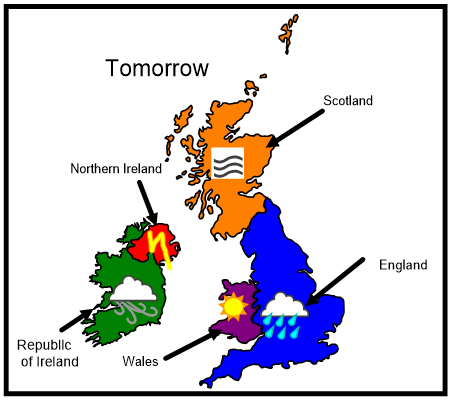 Tomorrow will be Tuesday. In Republic of Ireland, it will be cloudy and windy.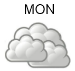 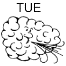 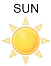 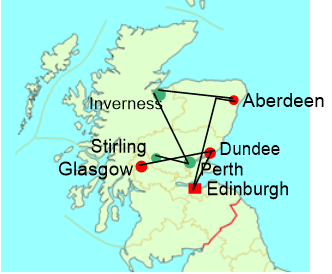 Lesson : The weather will be sunny in Scotland tomorrow.	   It will be sunny and cloudy in Edinburgh tomorrow.Lesson 4Tongue Twister : It was sunny and snowy in Scotland on Sunday.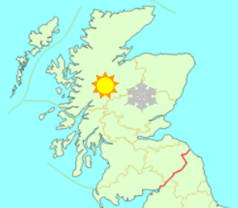 C’était ensoleillé et neigeux en Ecosse, ce dimanche.Les rythmes de la phrase : accentuationGrammaire : On met on devant le jour, in devant le mois ou la saison et and veut dire et. Attention on retrouve aussi in devant une ville ou un pays.	On Monday, it was sunny and cloudy. 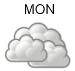 	It will be cold and windy on Friday. 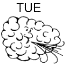 	It was windy, rainy and cloudy in December. 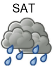 	It will be hot and sunny in summer. 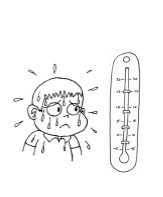 	It was sunny and snowy in Scotland, in Edinburgh. 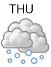 Dialogue : What’s the weather like, today ?Contexte :Scot visite l'Ecosse. Il téléphone à Inverness, sur les bords du Loch Ness, pour connaître la météo.Dialogue :SCOT : Good morning, what's the weather like today in Inverness ?NESSIE : Yesterday it was foggy and today it's foggy again !SCOT : Really ?NESSIE : Yes ! We are in July...SCOT : And tomorrow ?NESSIE : On Sunday, it will be foggy again ! I am happy !SCOT : Who is this, please ?NESSIE : I'm Nessie, the green Loch Ness monster ! Welcome to Scotland ! ...U10 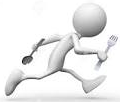 How many...Lesson 1Eléments de culture : L’Afrique du SudL'alimentation est à base de maïs  (principale culture du pays), de légumes (citrouille, concombre, pommes de terre), de fruits tropicaux (noix de coco, ananas) et des produits de la pêche.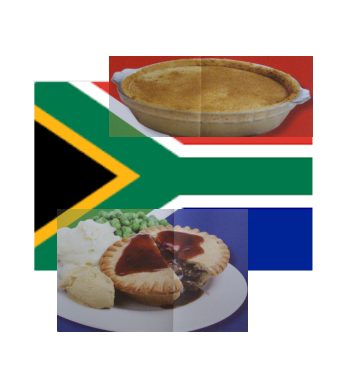 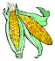 On y mange des tourtes à la viande (meatpie), des hamburgers épicés à la noix de muscade (frikkadels), des ragoûts de viande et de légumes (bredies) et des plats à base de maïs comme la soupe de maïs (Mealie Soupe). La tarte au lait (melktart) est un dessert traditionnel.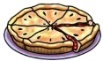 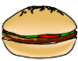 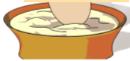 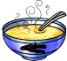 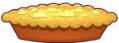 Lesson : South Africa eat sweet potatoes, seafood, fish, frikkkadels, bredies, mealie soupe and melktart.Lesson : Vocabulary 1 (Voir U4 année 2, U8 année 1)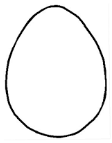 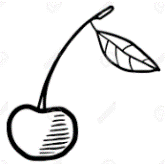 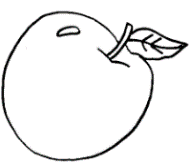                     an egg                  a cherry                          an apple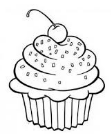 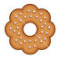 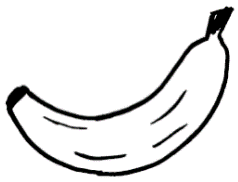                      a cake                    a biscuit                      a bananaLesson (Voir U4 et U12 année 1) : The numbers : one, two, three, four, five, six, seven, eight, nine, ten, eleven, twelve, thirteen, fourteen, fifteen, sixteen, seventeen, eighteen, nineteen, twenty, ......, thirty, ......, fourty, ......., fifty.Lesson 2Lesson :  How many bananas are there ?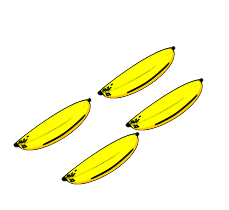  There are four bananas.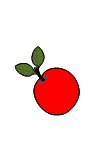  			How many apples are there ?			There is one apple.Lesson 3Lesson (Voir U12 année 1) : The numbers : sixty,......, seventy, .........., eighty,.........., ninety,.........., hundred. Lesson : Vocabulary 2 (Voir U4 année 2, U8 année 1)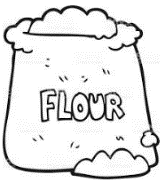 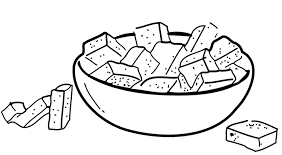 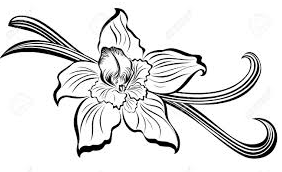                flour                                     sugar                         vanilla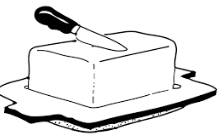 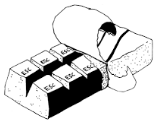 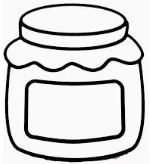 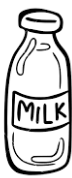                  butter                    chocolate                  jam               milkGrammar : How many apples are there ?  DénombrableThere are two apples.             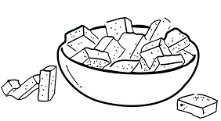 	How much sugar is there ?  Indénombrable	There are 100 gr sugar. Lesson 4Tongue Twister : Chocolate chips, savoury sugar and generous jam. Pépites de chocolat, sucre savoureux et confiture généreuse.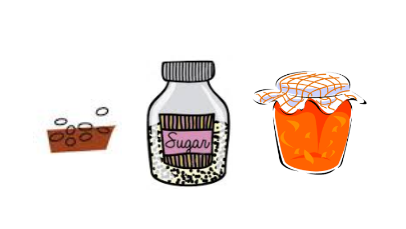 Les sons [ʃ], [rʃ] et [dӠ]Dialogue : How many... ?Contexte : Tom aide Jenny qui prépare un gâteau pour l'anniversaire de sa mère.Dialogue : JENNY : Tomorrow will be my mother's birthday. I like to make a good cake for her birthday.TOM : Please, can I help you ? I like to cook !JENNY : Yes, you can. Let's go to the kitchen and read the recipe. Give me the biscuits !TOM : How many biscuits are there in your recipe ?JENNY : There are twenty. Can you give me the floor then crush the biscuits ?TOM : How much flour is there in the recipe ?JENNY : There are one hundred grams ! Oh, Tom, be careful ! (Tom renverse la farine sur la jupe de Jenny.)TOM : Sorry ! Look at your black skirt : now, it's white ! Sorry !U11 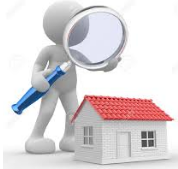 My houseLesson 1Eléments de culture : L’Inde : vivre en Angleterre et en Inde (comparaison de l’habitat).L'inde regroupe 20% de la population mondiale sur un territoire six fois grand comme la France. L'inde à pour capitale New Delhi.Comparaison entre l'habitat en Inde et en Grande-Bretagne :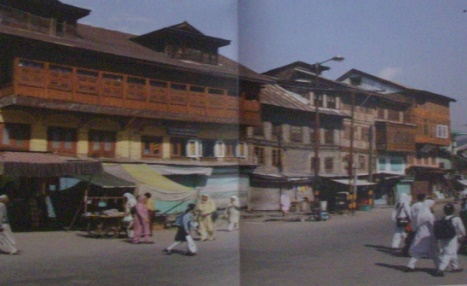 En Inde, la majorité de la population vit dans des maisons de terre battue ou des immeubles.En Grande-Bretagne, les maisons de ville sont principalement des maisons mitoyennes (terraced houses) mais on vit également dans des appartements (flats). On trouve des maisons individuelles dans les villes (detached houses) comme dans les villages (cottages).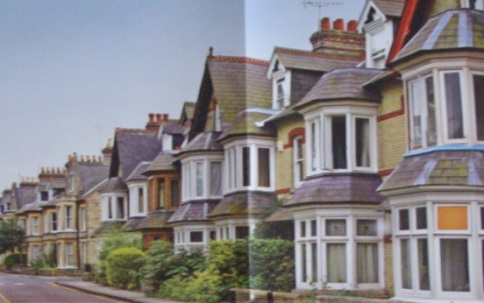 Lesson : In India, people live in a house, or a building. In Great Britain, people live in a flat, a terraced house, a detached house or a cottage.Lesson 2Lesson : Where are you ? (Voir U9 année 1)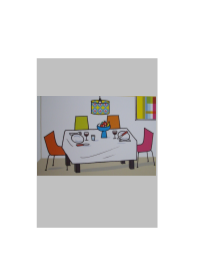 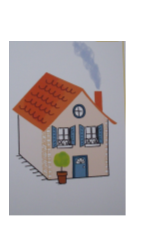 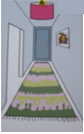 I’m in the dining room.       I’m in the house.         I’m in the corridor.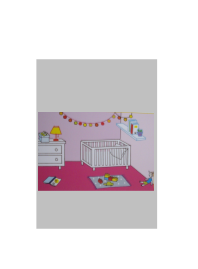 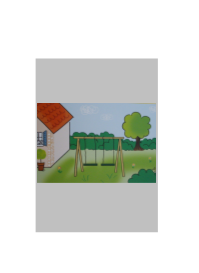 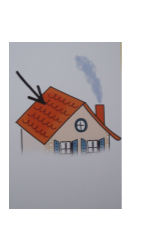 I’m in the nursery room.      I’m in the garden.          I’m on the roof.Grammaire : Passer de la forme interrogative à la forme déclarative (personne du singulier) (Voir U1 année 1).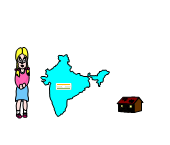 Where does she come from ? 	She comes from India.Where does she live ?	She lives in a small house.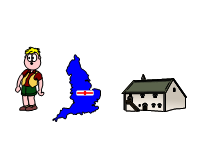 Where does he come from ? 	He comes from England.Where does he live ?	He lives in a big house.Where do you live ?	I live here, there and everywhere.Lesson 3Lesson : Where are you ? (Voir U9 année 1)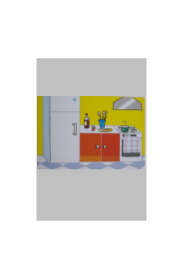 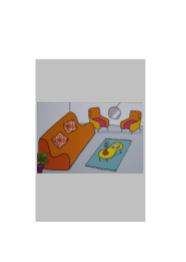 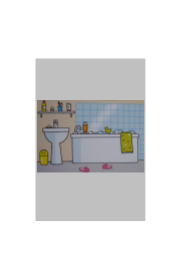        I’m in the kitchen.   I’m in the living room.      I’m in the bathroom.Lesson : Vocabulary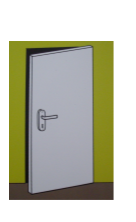 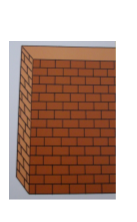 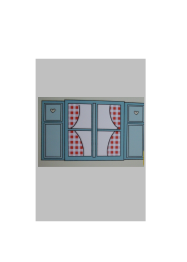 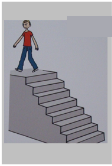 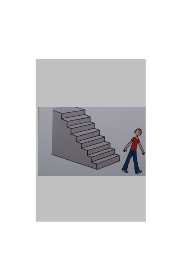       the door         the wall       the window       upstairs        downstairsLesson 4Tongue Twister : Butter for dinner at a quarter to four in the corridor. Beurre pour dîner à quatre heures moins le quart dans le couloir.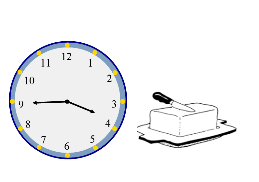 Le r final à peine prononcé.Dialogue : This is my house.Contexte : Nirmala montre une photo de sa maison à John. A la fin du dialogue John montre à son tour une photo de sa demeure...Dialogue : NIRMALA : Look at this photo ! This is my house.JOHN : It's beautiful. Can I draw it in my copybook ?NIRMALA : Sur, you can ! Look, under the roof, this is my bedroom. There are three bedrooms in my house.JOHN : Very nice. In my house, there are ten.NIRMALA : Downstairs, there is a large kitchen where I like to cook.JOHN : Where do you have dinner ? Between these two rooms ?NIRMALA : Yes, we eat in the dining room. Look at the long brown table.JOHN : You've got a nice house. (Il sort une photo.) Look : this is my house.NIRMALA : Oh ! But you live in Buckingham Palace !Dialogue : Where do you live ?Contexte : Ben est très curieux. Quand il voyage, il aime bien savoir où vivent les gens.Dialogue : 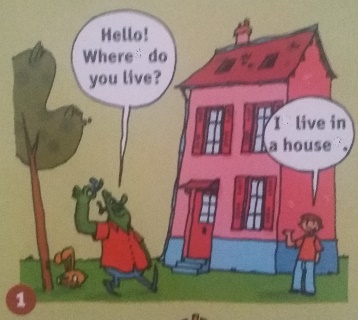 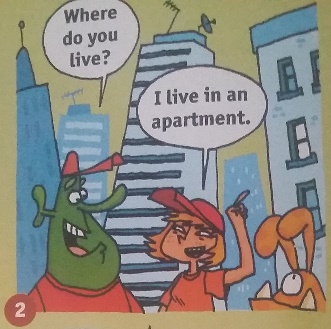 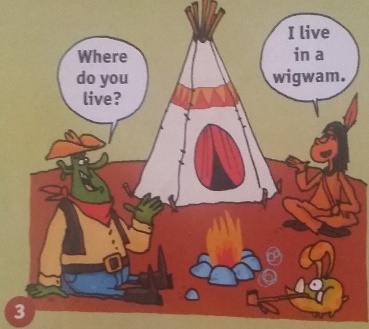 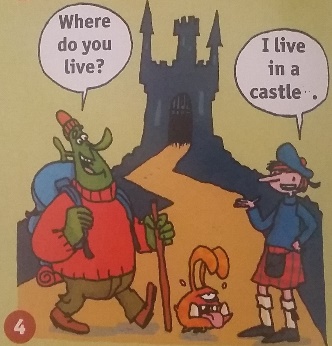 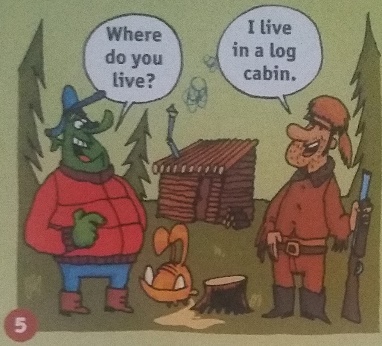 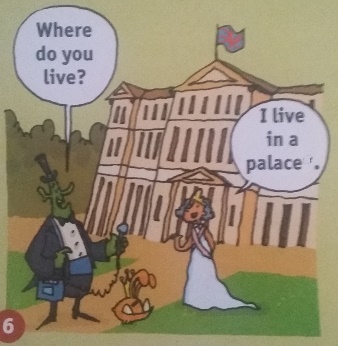 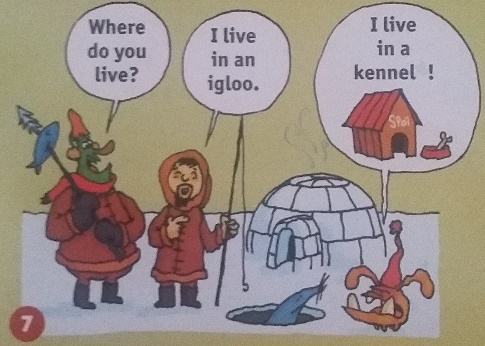 V1 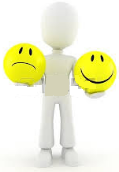 How are you ?Paper : papier           Nut : noix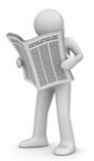 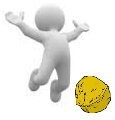 Newspaper : journal Are you nuts ? : Tu es                                   fou ?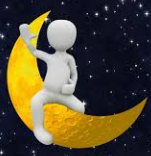 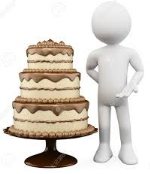 Cake : gâteau 	            Moon : luneIt’s piece of cake :    Moonlight :C’est du gâteau = facile Le clair de lune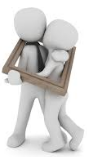 Luck : Chance                     Kiss : bisou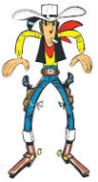 Lucky Luke : Cow-boy        Kiss-cool : Bonbonchanceux                                                        = bisou fraisWhat’s your name ? My name is …………………..Where do you live ? I live in ………………..How are you ? I’m…………………..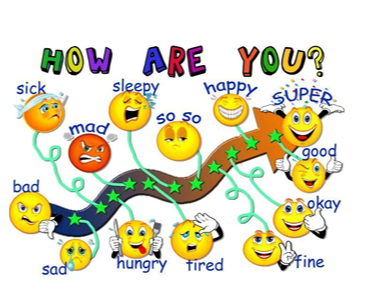 V2 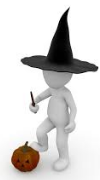 HalloweenBat : chauve-souris Spider : araignée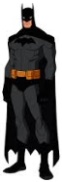 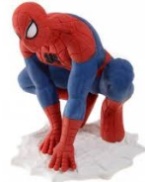 Batman : personnage Spider-man : personnagereprésentant une représentant unesouris                                                araignéeCrash : accident Pillow : Oreiller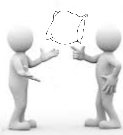 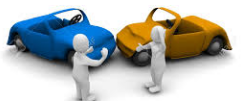 Crash-test : Pillow fight : simulation  bataille d’oreillerd’accident                               Halloween est une fête célébrée dans la soirée du 31 octobre, veille de la Toussaint, dont elle tire son nom puisque Halloween signifie la « veillée de la Toussaint ». Cette fête est surtout célébrée dans les pays anglophones (Canda, Irlande, Angleterre). La tradition veut que les enfants se déguisent avec des costumes qui font peur (fantômes, sorcières, monstres, vampires par exemple) et aillent sonner aux portes en demandant aux adultes, souvent eux-mêmes déguisés, des bonbons. L'Halloween est une fête folklorique anglo-saxonne communément considérée comme en partie héritée de la fête religieuse celtique de Samain qui se tenait à la même date en Irlande et en Écosse avant qu'elle ne soit progressivement supplantée par la Toussaint introduite le 1er novembre par l'Église catholique romaine aux environs du VIIIe siècle. Le principal symbole d'Halloween est la citrouille issue de la légende irlandaise de Jack-O'-Lantern : elle est découpée pour y dessiner, en creux, un visage, puis une bougie ou une lumière artificielle est placée en son centre.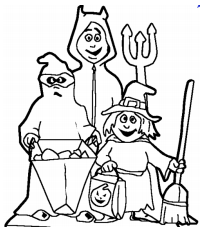 La légende de Jack-O’-LanternJack était un ivrogne patenté et avare. Un soir dans son pub, le Diable apparut pour l’emmener avec lui en enfer. Habilement, Jack le persuada de prendre un vere avec lui avant qu’ils ne partent ensemble. Pour payer son verre, le Diable se transforma en pièce que Jack saisit immédiatement et mit dans sa poche. Finalement, Jack libéra le Diable à condition qu’il ne l’envoie pas en enfer.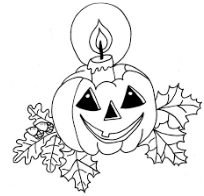 Quand Jack mourut il fut chassé du Paradis et puis de l’Enfer à cause de ses farces. Jack, ne sachant où aller, marchanda avec le Diable pour avoir du charbon brûlant pour éclairer son chemin dans le noir. Jack le mit dans un navet et il fut condamné à marcher avec sa lanterne. Depuis les enfants mettent une bougie dans les citrouilles au lieu des navets.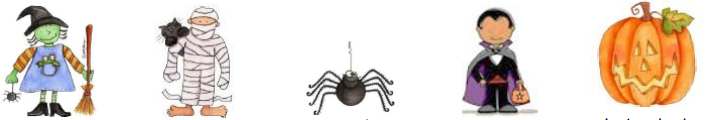  a witch           a mummy           a spider          a vampire       a Jack-O’-                                                                                                  Lantern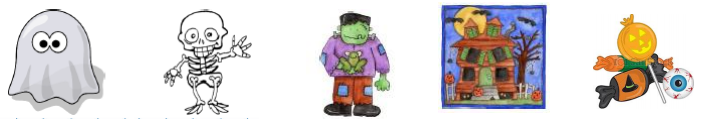    a ghost           a skeleton        a monster         a haunted         candies                                                                              houseV3 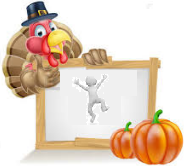 Thanksgiving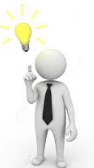 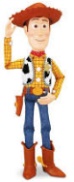 Idea : idée                   Story : histoireGood idea : bonne idée  Toys story : dessin animé                                      sur l’histoire de jouetsTo work : travailler Brown : marron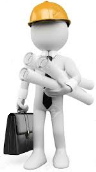 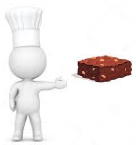 Hardworking : travailleur Brownies : gâteaux                                     au chocolat et aux                                                              noixEn 1620, une centaine de dissidents anglais, nommés Pères pèlerins, débarquent du Mayflower dans la baie de Plymouth. Ils y fondent une colonie. Mais les débuts de la colonisation furent difficiles et la moitié des arrivants périrent de maladie. Ces derniers ne durent leur salut qu'à l'intervention d'un indien nommé Squanto qui leur offrit de la nourriture, puis leur apprit à pêcher, chasser et cultiver du maïs. Afin de célébrer la première récolte, à l’automne 1621, les colons invitèrent les indiens Wampanoags, à venir partager leur repas en guise de remerciement pour l'aide apportée. Durant ce festin, des dindes sauvages et des pigeons furent offerts. 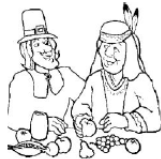 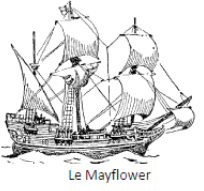 Aujourd’hui Thanksgiving est célébré le quatrième jeudi du mois de novembre et on y mange un repas traditionnel : de la dinde du maïs et de la tarte à la citrouille. Chaque année, le président américain gracie une dinde qui passera le restant de ses jours en liberté dans une ferme.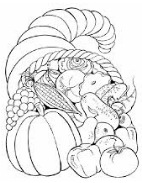 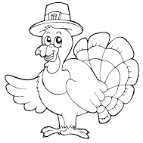 Thanksgiving est souvent représentée par une corne d’abondance.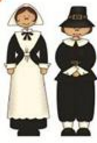 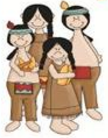 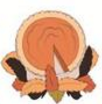 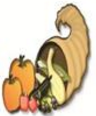 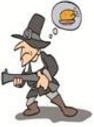         pilgrims         Native          a pumpkin   a cornucopia     a hunting                            Americans            pie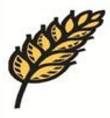 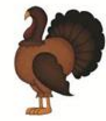 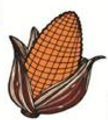 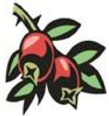 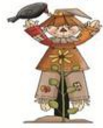         wheat           a turkey            corn           cranberries    a scarecrowV4 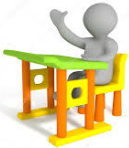 Simon says...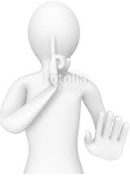 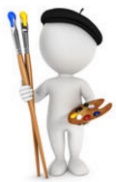 Paint : peinture    Quiet : silencieuxPaintbrush : pinceau Be quiet : Etre silencieux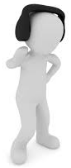 To mix : mélanger      To walk : marcher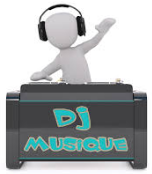 « mix » : mélanger des Walkman : baladeur chansons pour un DJ (musique)Simon says...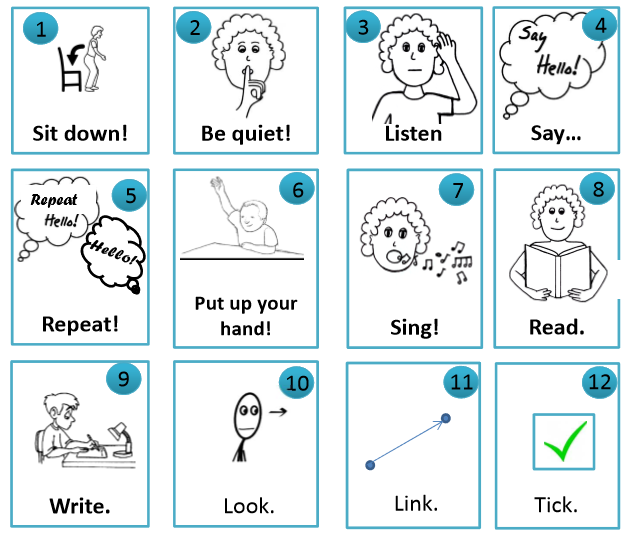 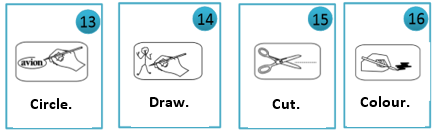 V5 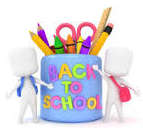 Colour and classroom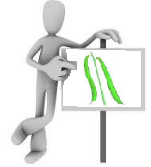 Swan : cygne Beans : haricots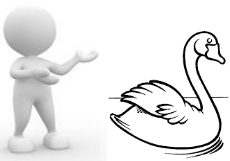 A black swan : Green beans : lesun cygne noir haricots vertsBoard : planche Computer : ordinateur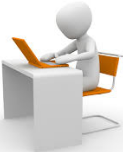 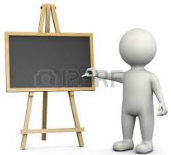 A blackboard : Personnal computer (PC)tableau noir         : ordinateur personnel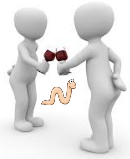 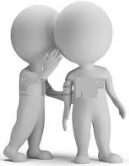 To whisper : chuchoter Glass : verreA secret : un secret     A worm : un ver de                                    terre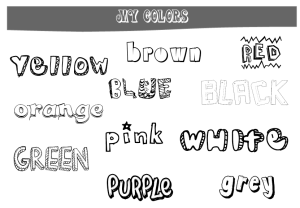 What colour is it ? It’s……What is it ?It’s... (Voir U6 année 1)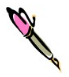 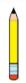 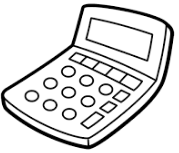 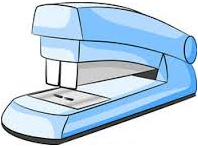 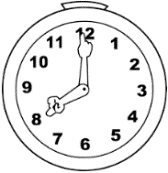      a pen     a pencil     a calculator                 a stapler               a clock 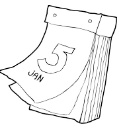 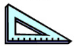 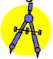 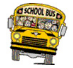 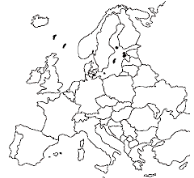   a calendar          a square         a compass    a school bus          a map V6 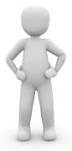 The bodyDream : rêve      The birth : la 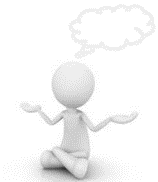 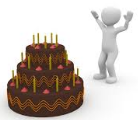                   naissance  Daydream : rêverie Birthday :                                                                                    anniversaire 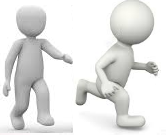 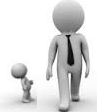 Small : petit Slow : lentBig : grand     Fast : rapideThe body (Voir U8 année 2)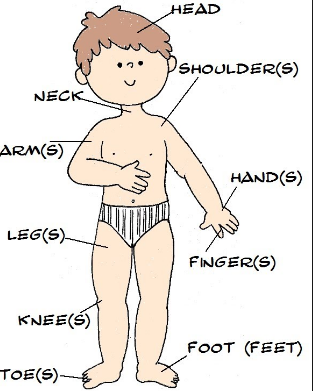 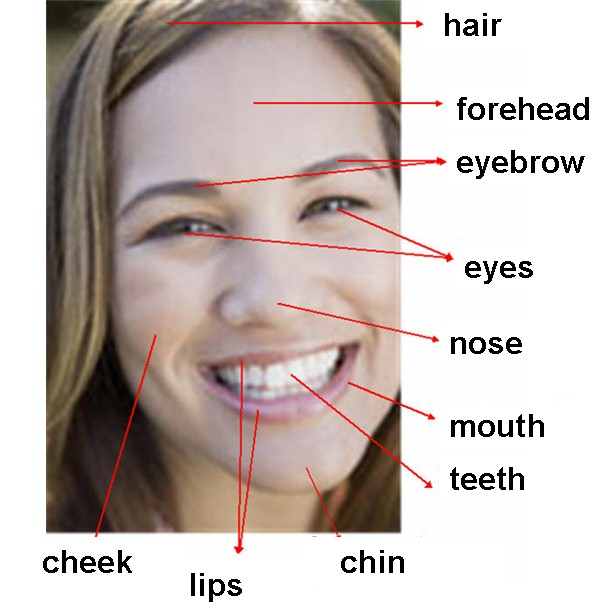 V7 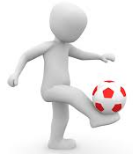 Sports (1)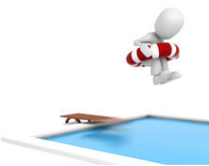 Basket : panier Pool : bassin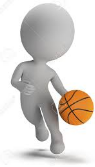 Basketball : sport Swimming pool :utilisant un panier piscine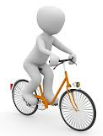 Bike : vélo  Goal : but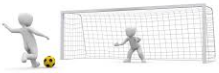 Motorbike : Moto Goal keeper :                   Gardien de                                                                                                                                                                  butWhat is it ? It’s ...................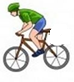 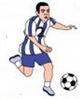 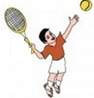 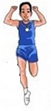 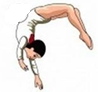       cycling           football                 tennis           athletics   gymnastics     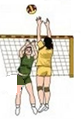 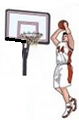 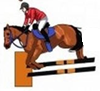 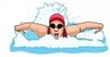 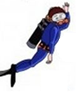   volleyball      basketball       horse-riding       swimming  scuba diving  V8 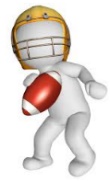 Sports (2)                   To start : commencer Foot : pied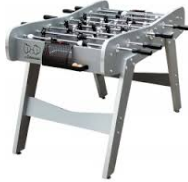 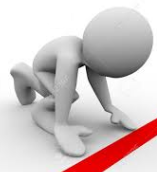 Starting block :     Baby foot : jeu de accessoires pour football miniaturecommencer une course à pied 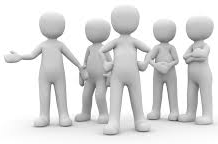 To jump : sauter Team : équipe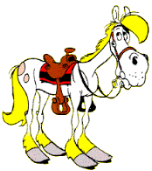 Jolly Jumper : Dream team : cheval de BD équipe de rêveWhat is it ? It’s ...................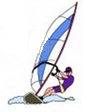 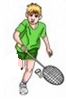 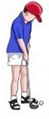 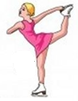 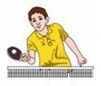      windsurf      badminton        golf         ice skating       table tennis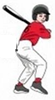 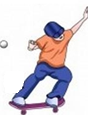 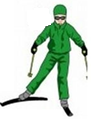 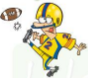 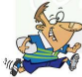        baseball  skateboarding       skiing              american            rugby                                                                             footballV9 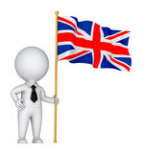 United Kingdom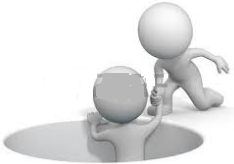 King : roi   To give : donner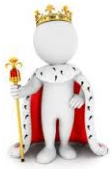 Queen : reine Give me a hand : donne                  moi un coup de main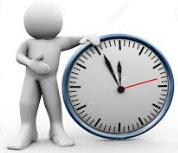 Day : jour                                Now : maintenant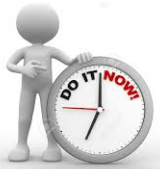 Midday : midi Right now : tout de(mi-journée) suite                                                                    Do it now : Fais le                                                                     maintenant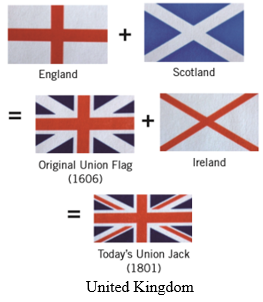 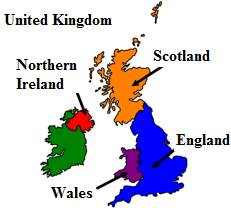 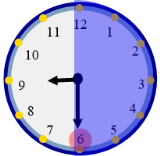 SydneyAPerthACanberraBDarwinBMelbourneBBrisbaneABroomeBAdelaïdeAPlaceEngland ACanada BAustralia AIreland AScotland BSouth Africa BWeather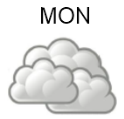 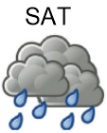 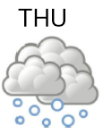 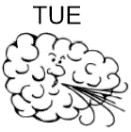 